от 3 августа  2021 года № 416О внесении изменений в муниципальную программу«Развитие муниципального управления в Куженерском муниципальном районе» на 2014-2025 годы»Руководствуясь Решением Собрания депутатов Куженерского муниципального района от 20.04.2021 года № 204 «О внесении измененийв решение Собрания депутатов Куженерского муниципального района Республики Марий Эл от 16 декабря 2020 года № 167 
«О бюджете Куженерского муниципального района Республики Марий Эл на 2021 год и на плановый период 2022 и 2023 годов», постановлением Администрации Куженерского муниципального района от 17.04.2020г.          № 159 «Об утверждении порядка разработки, реализации и оценки эффективности муниципальных программ Куженерского муниципального района Республики Марий Эл» Администрация Куженерского  муниципального   района  п о с т а н о в л я е т: 1. Внести изменения в муниципальную программу «Развитие муниципального управления в Куженерском муниципальном районе» на 2014-2025 годы», утвержденную постановлением администрации Куженерского муниципального района от 13 ноября 2013 года № 554 ( в редакции постановлений от 24 апреля 2015 г. № 148, от 26 февраля 2016 г. № 68, от 8 декабря 2016 г. №628,  от 22 марта  2017 года № 237а, от 27 февраля 2018 г. № 53, от 27.12.2018 г. № 494, от 29.04.2020 г. № 179, от 7 августа 2020 г. № 331, от 4.09.2020 г. № 369, от 14.10.2020 г. № 437, от 16 ноября 2020 г. № 487, от 10.12.2020 г. № 541), (далее - Программа), следующие изменения: 1.1. В паспорте Программы объемы финансирования Программы изложить в новой редакции согласно приложению № 1 к настоящему постановлению.1.2. Таблицу 1 Программы изложить в новой редакции согласно приложению № 2 к настоящему постановлению.1.3. Таблицу 4 Программы изложить в новой редакции согласно приложению № 3 к настоящему постановлению.2. Разместить настоящее постановление на официальном сайте  Администрации Куженерского муниципального района в информационно-телекоммуникационной сети «Интернет». 3. Контроль за исполнением настоящего постановления возложить на заместителя главы, руководителя аппарата Администрации Куженерского муниципального района Белоусову О.Ю.Глава Администрации       Куженерскогомуниципального района                                                             С.И. Михеев                                                                          Приложение № 1 к постановлению АдминистрацииКуженерского муниципального района                                                                        от  3 августа 2021 года №Паспортмуниципальной  программы«Развитие муниципального управления  вКуженерском муниципальном районе Республики Марий Эл» на 2014-2025 годы»2014 год – 17166,6 тыс. рублей2015 год -  17166,6 тыс. рублей2016 год -  15689,0 тыс. рублей2017 год -  23147,8  тыс. рублей2018 год -  19543,0  тыс. рублей2019 год  - 21908,1 тыс. рублей2020 год  - 23969,5 тыс. рублей2021 год  - 23969,5 тыс. рублей2022 год  - 23969,5 тыс. рублей2023 год  - 23969,5 тыс. рублей2024 год  - 23969,5 тыс. рублей2025 год - 23969,5 тыс. рублейТаблица 1Сведения о показателях (индикаторах) муниципальной программы, подпрограмм муниципальной программы и их значенияхТаблица 4Ресурсное обеспечение реализации муниципальной программы за счет средств бюджета Куженерского муниципального района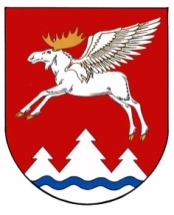 МАРИЙ ЭЛ  РЕСПУБЛИКЫСЕ КУЖЕНЕРМУНИЦИПАЛ РАЙОНЫНАДМИНИСТРАЦИЙЖЕАДМИНИСТРАЦИЯКУЖЕНЕРСКОГО МУНИЦИПАЛЬНОГО РАЙОНАРЕСПУБЛИКИ МАРИЙ ЭЛПУНЧАЛПОСТАНОВЛЕНИЕ      Объемы финансирования   муниципальной      программыОбъем бюджетных ассигнований на реализацию Муниципальной  программы  в объеме 323928,5 тыс.руб., в том числе по годам: 2014 год – 20221,4 тыс. руб.2015 год – 19054,5 тыс. руб.2016 год – 18341,7 тыс. руб.2017 год – 27551,4 тыс. руб.2018 год – 22985,9 тыс. руб.2019 год – 27479,2 тыс.руб.2020 год - 31382,4 тыс.руб. 2021 год - 31382,4 тыс. руб.2022 год - 31382,4 тыс. руб.2023 год - 31382,4 тыс. руб.2024 год - 31382,4 тыс. руб.2025 год - 31382,4 тыс. руб.Из них за счет средств федерального бюджета - 14753,2 тыс. рублей: 2014 год - 982 тыс. рублей2015 год –920 тыс. рублей2016 год - 976 тыс. рублей2017 год –1056,2 тыс. рублей2018 год –1084,3 тыс. рублей2019 год  -1529,1 тыс. рублей2020 год - 1367,6 тыс. рублей2021 год  -1367,6 тыс. рублей2022 год  -1367,6  тыс. рублей2023 год  - 1367,6 тыс. рублей2024 год  -1367,6 тыс. рублей2025 год  -1367,6 тыс. рублейЗа счет средств республиканского бюджета Республики Марий Эл -  4050,2  тыс. рублей:2014 год – 351,0 тыс. рублей2015 год - 345 тыс. рублей2016 год – 325 тыс. рублей2017 год - 325 тыс. рублей2018 год - 325 тыс. рублей2019 год – 249,2 тыс. рублей2020 год – 355 тыс. рублей2021 год - 355 тыс. рублей2022 год - 355 тыс. рублей2023 год - 355 тыс. рублей2024 год - 355 тыс. рублей2025 год - 355 тыс. рублейза счет средств бюджета Куженерского муниципального района         305125,1 тыс. рублей, из них:2014 год – 18888,4 тыс. рублей2015 год – 17789,5 тыс. рублей2016 год – 17040,7 тыс. рублей2017 год – 26170,2 тыс. рублей2018 год – 21576,6 тыс. рублей2019 год  - 25700,9 тыс. рублей2020 год – 29659,8 тыс. рублей2021 год - 29659,8  тыс. рублей2022 год - 29659,8  тыс. рублей2023 год - 29659,8  тыс. рублей2024 год -  29659,8 тыс. рублей2025 год - 29659,8  тыс. рублейОбщий объем финансирования Подпрограммы «Развитие муниципальной службы в Куженерском муниципальном районе Республики Марий Эл» на 2014 - 2025 годы»  осуществляется за счет средств бюджета Куженерского муниципального района. Общий объем финансирования Программы 46006,4 тыс.  руб.,  в том числе: 2014 год - 2309,7 тыс. руб.2015 год - 2236,9 тыс. руб.2016 год - 1936,9 тыс. руб.2017 год - 3393,8 тыс. руб.2018 год – 2460,7 тыс. руб.2019 год – 3768,0 тыс.руб.2020 год  - 4983,4 тыс.руб. 2021 год - 4983,4 тыс. руб.2022 год - 4983,4 тыс. руб.2023 год - 4983,4 тыс. руб.2024 год - 4983,4 тыс. руб.2025 год - 4983,4 тыс. руб.Общий объем финансирования Подпрограммы  «Противодействие коррупционным проявлениям в Куженерском муниципальном районе Республики Марий Эл на 2014 - 2025 годы»  производится из средств бюджета Куженерского муниципального района в рамках текущего финансирования, а также за счет части средств, предусмотренных на реализацию. Общий объем финансирования Подпрограммы 0,00 руб., из них:2014 год - 0,0 тыс. рублей2015 год - 0,0тыс. рублей2016 год - 0,0 тыс. рублей2017 год - 0,0 тыс. рублей2018 год - 0,0 тыс. рублей2019 год  - 0,0 тыс. рублей2020 год  - 0,0 тыс. рублей2021 год  - 0,0 тыс. рублей2022 год  - 0,0 тыс. рублей2023 год  - 0,0 тыс. рублей2024 год  - 0,0 тыс. рублей2025 год  -  0,0 тыс. рублейОбщий объем финансирования  Подпрограммы  «Гражданская оборона, защита населения и территории от чрезвычайных ситуаций, охрана окружающей среды, обеспечение пожарной безопасности и безопасности людей на водных объектах в Куженерском муниципальном районе» осуществляется за счет средств федерального, республиканского и бюджета   Куженерского муниципального района. Общий объем финансирования Подпрограммы  29280,2  тыс.  руб.,  в том числе: 2014 год - 745,1 тыс. рублей2015 год - 787,3 тыс. рублей2016 год - 715,8 тыс. рублей2017 год – 999,8 тыс. рублей2018 год - 972,2 тыс. рублей2019 год – 1793,2 тыс. рублей2020 год – 2419,5 тыс. рублей2021 год - 2419,5 тыс. рублей2022 год - 2419,5  тыс. рублей2023 год - 2419,5 тыс. рублей2024 год - 2419,5 тыс. рублей2025 год - 2419,5  тыс. рублейОбщий объем финансирования  Подпрограммы  «Профилактика правонарушений в Куженерском муниципальном районе на 2017-2025 годы» составляет 90,00  тыс.  руб.,  в том числе: 2017 год - 10 тыс. рублей;2018 год - 10 тыс. рублей;2019 год - 10 тыс. рублей;2020 год - 10 тыс. рублей;2021 год - 10 тыс. рублей;2022 год - 10 тыс. рублей;2023 год - 10 тыс. рублей;2024 год - 10 тыс. рублей;2025 год - 10 тыс. рублей.Общий объем финансирования  Подпрограммы  «Обеспечение реализации муниципальной программы «Развитие муниципального управления в Куженерском муниципальном районе на 2014-2025 годы» составляет 258438,1  тыс. рублей, в том числе:№п/пПоказатель (индикатор) (наименование)ЕдиницаизмеренияЗначения показателейЗначения показателейЗначения показателейЗначения показателейЗначения показателейЗначения показателейЗначения показателейЗначения показателейЗначения показателейЗначения показателейЗначения показателейЗначения показателейЗначения показателей№п/пПоказатель (индикатор) (наименование)Единицаизмерения2014 год2015 год2016год2017 год2018 год2019 год2020 год2021 год2022год2023 год2024 год2025 год2025 год12345678910111213141515Муниципальная программаМуниципальная программаМуниципальная программаМуниципальная программаМуниципальная программаМуниципальная программаМуниципальная программаМуниципальная программаМуниципальная программаМуниципальная программаМуниципальная программаМуниципальная программаМуниципальная программаМуниципальная программаМуниципальная программаМуниципальная программаСоответствие муниципальных правовых актов действующему законодательству по результатам проверки контрольно-надзорных органовв % от общего количества принятых муниципальных правовых актов100100100100100100100100100100100100100Удельный вес своевременно исполненных судебных актов и мировых соглашений, предусматривающих обращение взыскания на средства бюджета муниципального образования%100100100100100100100100100100100100100Количество исполненных архивным отделом запросовединиц100100100100100100100100100100100100100Количество студентов, обучающихся в медицинских вузах и получающих стипендиючеловек2111020000000Количество студентов, обучающихся по целевому направлениючеловек001Общее количество полос  выпускаемой газетыЭкз.Доля электронного документооборота к общему объему документооборота в подразделениях администрации района%100100100100100100100100100100100100100Подпрограмма «Развитие муниципальной службы в Куженерском муниципальном районе Республики Марий Эл»Подпрограмма «Развитие муниципальной службы в Куженерском муниципальном районе Республики Марий Эл»Подпрограмма «Развитие муниципальной службы в Куженерском муниципальном районе Республики Марий Эл»Подпрограмма «Развитие муниципальной службы в Куженерском муниципальном районе Республики Марий Эл»Подпрограмма «Развитие муниципальной службы в Куженерском муниципальном районе Республики Марий Эл»Подпрограмма «Развитие муниципальной службы в Куженерском муниципальном районе Республики Марий Эл»Подпрограмма «Развитие муниципальной службы в Куженерском муниципальном районе Республики Марий Эл»Подпрограмма «Развитие муниципальной службы в Куженерском муниципальном районе Республики Марий Эл»Подпрограмма «Развитие муниципальной службы в Куженерском муниципальном районе Республики Марий Эл»Подпрограмма «Развитие муниципальной службы в Куженерском муниципальном районе Республики Марий Эл»Подпрограмма «Развитие муниципальной службы в Куженерском муниципальном районе Республики Марий Эл»Подпрограмма «Развитие муниципальной службы в Куженерском муниципальном районе Республики Марий Эл»Подпрограмма «Развитие муниципальной службы в Куженерском муниципальном районе Республики Марий Эл»Подпрограмма «Развитие муниципальной службы в Куженерском муниципальном районе Республики Марий Эл»Подпрограмма «Развитие муниципальной службы в Куженерском муниципальном районе Республики Марий Эл»Подпрограмма «Развитие муниципальной службы в Куженерском муниципальном районе Республики Марий Эл»приведение правовой базы по вопросам муниципальной службы в соответствие с действующим законодательством;%100100100100100100100100100100100100100повышение квалификации муниципальных служащихповышение квалификации муниципальных служащихЧел.171717242424111111114411112424121212121212121212аттестация муниципальных служащих на соответствие замещаемой должностиаттестация муниципальных служащих на соответствие замещаемой должности%100100100100100100100100100100100100100100100100100100100100100100100100100проведение  обучающих методических семинаров с муниципальными служащими и лицами, включенными в кадровый резерв;проведение  обучающих методических семинаров с муниципальными служащими и лицами, включенными в кадровый резерв;7777770000007777777777777д) замещение вакантных должностей муниципальной службы, в том числе на конкурсной основе, из кадрового резерва.д) замещение вакантных должностей муниципальной службы, в том числе на конкурсной основе, из кадрового резерва.Чел./%9595959595953 чел.3 чел.3 чел.3 чел.4 чел.4 чел.100100100100100100100100100100100100100Подпрограмма «Противодействие коррупционным проявлениям в Куженерском муниципальном районе Республики Марий Эл»Подпрограмма «Противодействие коррупционным проявлениям в Куженерском муниципальном районе Республики Марий Эл»Подпрограмма «Противодействие коррупционным проявлениям в Куженерском муниципальном районе Республики Марий Эл»Подпрограмма «Противодействие коррупционным проявлениям в Куженерском муниципальном районе Республики Марий Эл»Подпрограмма «Противодействие коррупционным проявлениям в Куженерском муниципальном районе Республики Марий Эл»Подпрограмма «Противодействие коррупционным проявлениям в Куженерском муниципальном районе Республики Марий Эл»Подпрограмма «Противодействие коррупционным проявлениям в Куженерском муниципальном районе Республики Марий Эл»Подпрограмма «Противодействие коррупционным проявлениям в Куженерском муниципальном районе Республики Марий Эл»Подпрограмма «Противодействие коррупционным проявлениям в Куженерском муниципальном районе Республики Марий Эл»Подпрограмма «Противодействие коррупционным проявлениям в Куженерском муниципальном районе Республики Марий Эл»Подпрограмма «Противодействие коррупционным проявлениям в Куженерском муниципальном районе Республики Марий Эл»Подпрограмма «Противодействие коррупционным проявлениям в Куженерском муниципальном районе Республики Марий Эл»Подпрограмма «Противодействие коррупционным проявлениям в Куженерском муниципальном районе Республики Марий Эл»Подпрограмма «Противодействие коррупционным проявлениям в Куженерском муниципальном районе Республики Марий Эл»Подпрограмма «Противодействие коррупционным проявлениям в Куженерском муниципальном районе Республики Марий Эл»Подпрограмма «Противодействие коррупционным проявлениям в Куженерском муниципальном районе Республики Марий Эл»Подпрограмма «Противодействие коррупционным проявлениям в Куженерском муниципальном районе Республики Марий Эл»Подпрограмма «Противодействие коррупционным проявлениям в Куженерском муниципальном районе Республики Марий Эл»Подпрограмма «Противодействие коррупционным проявлениям в Куженерском муниципальном районе Республики Марий Эл»Подпрограмма «Противодействие коррупционным проявлениям в Куженерском муниципальном районе Республики Марий Эл»Подпрограмма «Противодействие коррупционным проявлениям в Куженерском муниципальном районе Республики Марий Эл»Подпрограмма «Противодействие коррупционным проявлениям в Куженерском муниципальном районе Республики Марий Эл»Подпрограмма «Противодействие коррупционным проявлениям в Куженерском муниципальном районе Республики Марий Эл»Подпрограмма «Противодействие коррупционным проявлениям в Куженерском муниципальном районе Республики Марий Эл»Подпрограмма «Противодействие коррупционным проявлениям в Куженерском муниципальном районе Республики Марий Эл»Подпрограмма «Противодействие коррупционным проявлениям в Куженерском муниципальном районе Республики Марий Эл»Подпрограмма «Противодействие коррупционным проявлениям в Куженерском муниципальном районе Республики Марий Эл»Подпрограмма «Противодействие коррупционным проявлениям в Куженерском муниципальном районе Республики Марий Эл»Подпрограмма «Противодействие коррупционным проявлениям в Куженерском муниципальном районе Республики Марий Эл»Снижение уровня коррупциипри исполнении муниципальных  функций и предоставлении муниципальных услуг гражданам и организациям%%%100100100100100100100100100100100100100100100100100100100100100100100100Устранение причин и условий, порождающих  коррупцию в органах местного самоуправления Куженерского муниципального района%%%100100100100100100100100100100100100100100100100100100100100100100100100Количество  принятых органами местного самоуправления нормативно-правовых актов в % сфере противодействия коррупции%%%10010010010010010010010015151515151515151515151515151717Количество проведенных субъектами  антикоррупционной деятельности  экспертиз нормативных правовых актов, проектов  нормативно-правовых актов на предмет выявления коррупциогенных  факторов%%%100100100100100100100100100100100100100100100100100100100100100100100100Отсутствие фактов приема граждан на муниципальную службу без проведения конкурса (за исключением случаев, когда прием без проведения конкурса  разрешен федеральными законами и муниципальными нормативно-правовыми актами)челчелчел000044662200000000000000Количество  жалоб  граждан, поступивших в правоохранительные органы, органы исполнительной власти и органы местного самоуправления Куженерского муниципального района, о предложениях кор рупционного характера при их обращениях в органы местного самоуправления в Куженерском муниципальном районе000000000000000000000000Количество информационных  материалов по антикоррупционной тематике, опубликованных в печатных изданиях, размещения на сайтах в информационно-телекоммуникационной сети «Интернет» органов местного самоуправления Куженерского муниципального района566655500044777777777777Количество муниципальных служащих, прошедших обучение по антикоррупционной тематикеЧелЧелЧел200055822288446666666666Подпрограмма «Гражданская оборона, защита населения и территории от чрезвычайных ситуаций, охрана окружающей среды, обеспечение пожарной безопасности и безопасности людей на водных объектах Куженерского района Республики Марий Эл»Подпрограмма «Гражданская оборона, защита населения и территории от чрезвычайных ситуаций, охрана окружающей среды, обеспечение пожарной безопасности и безопасности людей на водных объектах Куженерского района Республики Марий Эл»Подпрограмма «Гражданская оборона, защита населения и территории от чрезвычайных ситуаций, охрана окружающей среды, обеспечение пожарной безопасности и безопасности людей на водных объектах Куженерского района Республики Марий Эл»Подпрограмма «Гражданская оборона, защита населения и территории от чрезвычайных ситуаций, охрана окружающей среды, обеспечение пожарной безопасности и безопасности людей на водных объектах Куженерского района Республики Марий Эл»Подпрограмма «Гражданская оборона, защита населения и территории от чрезвычайных ситуаций, охрана окружающей среды, обеспечение пожарной безопасности и безопасности людей на водных объектах Куженерского района Республики Марий Эл»Подпрограмма «Гражданская оборона, защита населения и территории от чрезвычайных ситуаций, охрана окружающей среды, обеспечение пожарной безопасности и безопасности людей на водных объектах Куженерского района Республики Марий Эл»Подпрограмма «Гражданская оборона, защита населения и территории от чрезвычайных ситуаций, охрана окружающей среды, обеспечение пожарной безопасности и безопасности людей на водных объектах Куженерского района Республики Марий Эл»Подпрограмма «Гражданская оборона, защита населения и территории от чрезвычайных ситуаций, охрана окружающей среды, обеспечение пожарной безопасности и безопасности людей на водных объектах Куженерского района Республики Марий Эл»Подпрограмма «Гражданская оборона, защита населения и территории от чрезвычайных ситуаций, охрана окружающей среды, обеспечение пожарной безопасности и безопасности людей на водных объектах Куженерского района Республики Марий Эл»Подпрограмма «Гражданская оборона, защита населения и территории от чрезвычайных ситуаций, охрана окружающей среды, обеспечение пожарной безопасности и безопасности людей на водных объектах Куженерского района Республики Марий Эл»Подпрограмма «Гражданская оборона, защита населения и территории от чрезвычайных ситуаций, охрана окружающей среды, обеспечение пожарной безопасности и безопасности людей на водных объектах Куженерского района Республики Марий Эл»Подпрограмма «Гражданская оборона, защита населения и территории от чрезвычайных ситуаций, охрана окружающей среды, обеспечение пожарной безопасности и безопасности людей на водных объектах Куженерского района Республики Марий Эл»Подпрограмма «Гражданская оборона, защита населения и территории от чрезвычайных ситуаций, охрана окружающей среды, обеспечение пожарной безопасности и безопасности людей на водных объектах Куженерского района Республики Марий Эл»Подпрограмма «Гражданская оборона, защита населения и территории от чрезвычайных ситуаций, охрана окружающей среды, обеспечение пожарной безопасности и безопасности людей на водных объектах Куженерского района Республики Марий Эл»Подпрограмма «Гражданская оборона, защита населения и территории от чрезвычайных ситуаций, охрана окружающей среды, обеспечение пожарной безопасности и безопасности людей на водных объектах Куженерского района Республики Марий Эл»Подпрограмма «Гражданская оборона, защита населения и территории от чрезвычайных ситуаций, охрана окружающей среды, обеспечение пожарной безопасности и безопасности людей на водных объектах Куженерского района Республики Марий Эл»Подпрограмма «Гражданская оборона, защита населения и территории от чрезвычайных ситуаций, охрана окружающей среды, обеспечение пожарной безопасности и безопасности людей на водных объектах Куженерского района Республики Марий Эл»Подпрограмма «Гражданская оборона, защита населения и территории от чрезвычайных ситуаций, охрана окружающей среды, обеспечение пожарной безопасности и безопасности людей на водных объектах Куженерского района Республики Марий Эл»Подпрограмма «Гражданская оборона, защита населения и территории от чрезвычайных ситуаций, охрана окружающей среды, обеспечение пожарной безопасности и безопасности людей на водных объектах Куженерского района Республики Марий Эл»Подпрограмма «Гражданская оборона, защита населения и территории от чрезвычайных ситуаций, охрана окружающей среды, обеспечение пожарной безопасности и безопасности людей на водных объектах Куженерского района Республики Марий Эл»Подпрограмма «Гражданская оборона, защита населения и территории от чрезвычайных ситуаций, охрана окружающей среды, обеспечение пожарной безопасности и безопасности людей на водных объектах Куженерского района Республики Марий Эл»Подпрограмма «Гражданская оборона, защита населения и территории от чрезвычайных ситуаций, охрана окружающей среды, обеспечение пожарной безопасности и безопасности людей на водных объектах Куженерского района Республики Марий Эл»Подпрограмма «Гражданская оборона, защита населения и территории от чрезвычайных ситуаций, охрана окружающей среды, обеспечение пожарной безопасности и безопасности людей на водных объектах Куженерского района Республики Марий Эл»Подпрограмма «Гражданская оборона, защита населения и территории от чрезвычайных ситуаций, охрана окружающей среды, обеспечение пожарной безопасности и безопасности людей на водных объектах Куженерского района Республики Марий Эл»Подпрограмма «Гражданская оборона, защита населения и территории от чрезвычайных ситуаций, охрана окружающей среды, обеспечение пожарной безопасности и безопасности людей на водных объектах Куженерского района Республики Марий Эл»Подпрограмма «Гражданская оборона, защита населения и территории от чрезвычайных ситуаций, охрана окружающей среды, обеспечение пожарной безопасности и безопасности людей на водных объектах Куженерского района Республики Марий Эл»Подпрограмма «Гражданская оборона, защита населения и территории от чрезвычайных ситуаций, охрана окружающей среды, обеспечение пожарной безопасности и безопасности людей на водных объектах Куженерского района Республики Марий Эл»Подпрограмма «Гражданская оборона, защита населения и территории от чрезвычайных ситуаций, охрана окружающей среды, обеспечение пожарной безопасности и безопасности людей на водных объектах Куженерского района Республики Марий Эл»Подпрограмма «Гражданская оборона, защита населения и территории от чрезвычайных ситуаций, охрана окружающей среды, обеспечение пожарной безопасности и безопасности людей на водных объектах Куженерского района Республики Марий Эл»Подпрограмма «Гражданская оборона, защита населения и территории от чрезвычайных ситуаций, охрана окружающей среды, обеспечение пожарной безопасности и безопасности людей на водных объектах Куженерского района Республики Марий Эл»Подпрограмма «Гражданская оборона, защита населения и территории от чрезвычайных ситуаций, охрана окружающей среды, обеспечение пожарной безопасности и безопасности людей на водных объектах Куженерского района Республики Марий Эл»Подпрограмма «Гражданская оборона, защита населения и территории от чрезвычайных ситуаций, охрана окружающей среды, обеспечение пожарной безопасности и безопасности людей на водных объектах Куженерского района Республики Марий Эл»Подпрограмма «Гражданская оборона, защита населения и территории от чрезвычайных ситуаций, охрана окружающей среды, обеспечение пожарной безопасности и безопасности людей на водных объектах Куженерского района Республики Марий Эл»Подпрограмма «Гражданская оборона, защита населения и территории от чрезвычайных ситуаций, охрана окружающей среды, обеспечение пожарной безопасности и безопасности людей на водных объектах Куженерского района Республики Марий Эл»Подпрограмма «Гражданская оборона, защита населения и территории от чрезвычайных ситуаций, охрана окружающей среды, обеспечение пожарной безопасности и безопасности людей на водных объектах Куженерского района Республики Марий Эл»Подпрограмма «Гражданская оборона, защита населения и территории от чрезвычайных ситуаций, охрана окружающей среды, обеспечение пожарной безопасности и безопасности людей на водных объектах Куженерского района Республики Марий Эл»Подпрограмма «Гражданская оборона, защита населения и территории от чрезвычайных ситуаций, охрана окружающей среды, обеспечение пожарной безопасности и безопасности людей на водных объектах Куженерского района Республики Марий Эл»Подпрограмма «Гражданская оборона, защита населения и территории от чрезвычайных ситуаций, охрана окружающей среды, обеспечение пожарной безопасности и безопасности людей на водных объектах Куженерского района Республики Марий Эл»Подпрограмма «Гражданская оборона, защита населения и территории от чрезвычайных ситуаций, охрана окружающей среды, обеспечение пожарной безопасности и безопасности людей на водных объектах Куженерского района Республики Марий Эл»Подпрограмма «Гражданская оборона, защита населения и территории от чрезвычайных ситуаций, охрана окружающей среды, обеспечение пожарной безопасности и безопасности людей на водных объектах Куженерского района Республики Марий Эл»Подпрограмма «Гражданская оборона, защита населения и территории от чрезвычайных ситуаций, охрана окружающей среды, обеспечение пожарной безопасности и безопасности людей на водных объектах Куженерского района Республики Марий Эл»Подпрограмма «Гражданская оборона, защита населения и территории от чрезвычайных ситуаций, охрана окружающей среды, обеспечение пожарной безопасности и безопасности людей на водных объектах Куженерского района Республики Марий Эл»Подпрограмма «Гражданская оборона, защита населения и территории от чрезвычайных ситуаций, охрана окружающей среды, обеспечение пожарной безопасности и безопасности людей на водных объектах Куженерского района Республики Марий Эл»Подпрограмма «Гражданская оборона, защита населения и территории от чрезвычайных ситуаций, охрана окружающей среды, обеспечение пожарной безопасности и безопасности людей на водных объектах Куженерского района Республики Марий Эл»Подпрограмма «Гражданская оборона, защита населения и территории от чрезвычайных ситуаций, охрана окружающей среды, обеспечение пожарной безопасности и безопасности людей на водных объектах Куженерского района Республики Марий Эл»Подпрограмма «Гражданская оборона, защита населения и территории от чрезвычайных ситуаций, охрана окружающей среды, обеспечение пожарной безопасности и безопасности людей на водных объектах Куженерского района Республики Марий Эл»Подпрограмма «Гражданская оборона, защита населения и территории от чрезвычайных ситуаций, охрана окружающей среды, обеспечение пожарной безопасности и безопасности людей на водных объектах Куженерского района Республики Марий Эл»Подпрограмма «Гражданская оборона, защита населения и территории от чрезвычайных ситуаций, охрана окружающей среды, обеспечение пожарной безопасности и безопасности людей на водных объектах Куженерского района Республики Марий Эл»Подпрограмма «Гражданская оборона, защита населения и территории от чрезвычайных ситуаций, охрана окружающей среды, обеспечение пожарной безопасности и безопасности людей на водных объектах Куженерского района Республики Марий Эл»Подпрограмма «Гражданская оборона, защита населения и территории от чрезвычайных ситуаций, охрана окружающей среды, обеспечение пожарной безопасности и безопасности людей на водных объектах Куженерского района Республики Марий Эл»Подпрограмма «Гражданская оборона, защита населения и территории от чрезвычайных ситуаций, охрана окружающей среды, обеспечение пожарной безопасности и безопасности людей на водных объектах Куженерского района Республики Марий Эл»Подпрограмма «Гражданская оборона, защита населения и территории от чрезвычайных ситуаций, охрана окружающей среды, обеспечение пожарной безопасности и безопасности людей на водных объектах Куженерского района Республики Марий Эл»Подпрограмма «Гражданская оборона, защита населения и территории от чрезвычайных ситуаций, охрана окружающей среды, обеспечение пожарной безопасности и безопасности людей на водных объектах Куженерского района Республики Марий Эл»Подпрограмма «Гражданская оборона, защита населения и территории от чрезвычайных ситуаций, охрана окружающей среды, обеспечение пожарной безопасности и безопасности людей на водных объектах Куженерского района Республики Марий Эл»Подпрограмма «Гражданская оборона, защита населения и территории от чрезвычайных ситуаций, охрана окружающей среды, обеспечение пожарной безопасности и безопасности людей на водных объектах Куженерского района Республики Марий Эл»Подпрограмма «Гражданская оборона, защита населения и территории от чрезвычайных ситуаций, охрана окружающей среды, обеспечение пожарной безопасности и безопасности людей на водных объектах Куженерского района Республики Марий Эл»Подпрограмма «Гражданская оборона, защита населения и территории от чрезвычайных ситуаций, охрана окружающей среды, обеспечение пожарной безопасности и безопасности людей на водных объектах Куженерского района Республики Марий Эл»Подпрограмма «Гражданская оборона, защита населения и территории от чрезвычайных ситуаций, охрана окружающей среды, обеспечение пожарной безопасности и безопасности людей на водных объектах Куженерского района Республики Марий Эл»Подпрограмма «Гражданская оборона, защита населения и территории от чрезвычайных ситуаций, охрана окружающей среды, обеспечение пожарной безопасности и безопасности людей на водных объектах Куженерского района Республики Марий Эл»Подпрограмма «Гражданская оборона, защита населения и территории от чрезвычайных ситуаций, охрана окружающей среды, обеспечение пожарной безопасности и безопасности людей на водных объектах Куженерского района Республики Марий Эл»Подпрограмма «Гражданская оборона, защита населения и территории от чрезвычайных ситуаций, охрана окружающей среды, обеспечение пожарной безопасности и безопасности людей на водных объектах Куженерского района Республики Марий Эл»Подпрограмма «Гражданская оборона, защита населения и территории от чрезвычайных ситуаций, охрана окружающей среды, обеспечение пожарной безопасности и безопасности людей на водных объектах Куженерского района Республики Марий Эл»Подпрограмма «Гражданская оборона, защита населения и территории от чрезвычайных ситуаций, охрана окружающей среды, обеспечение пожарной безопасности и безопасности людей на водных объектах Куженерского района Республики Марий Эл»Подпрограмма «Гражданская оборона, защита населения и территории от чрезвычайных ситуаций, охрана окружающей среды, обеспечение пожарной безопасности и безопасности людей на водных объектах Куженерского района Республики Марий Эл»Подпрограмма «Гражданская оборона, защита населения и территории от чрезвычайных ситуаций, охрана окружающей среды, обеспечение пожарной безопасности и безопасности людей на водных объектах Куженерского района Республики Марий Эл»Подпрограмма «Гражданская оборона, защита населения и территории от чрезвычайных ситуаций, охрана окружающей среды, обеспечение пожарной безопасности и безопасности людей на водных объектах Куженерского района Республики Марий Эл»Подпрограмма «Гражданская оборона, защита населения и территории от чрезвычайных ситуаций, охрана окружающей среды, обеспечение пожарной безопасности и безопасности людей на водных объектах Куженерского района Республики Марий Эл»Подпрограмма «Гражданская оборона, защита населения и территории от чрезвычайных ситуаций, охрана окружающей среды, обеспечение пожарной безопасности и безопасности людей на водных объектах Куженерского района Республики Марий Эл»Подпрограмма «Гражданская оборона, защита населения и территории от чрезвычайных ситуаций, охрана окружающей среды, обеспечение пожарной безопасности и безопасности людей на водных объектах Куженерского района Республики Марий Эл»Подпрограмма «Гражданская оборона, защита населения и территории от чрезвычайных ситуаций, охрана окружающей среды, обеспечение пожарной безопасности и безопасности людей на водных объектах Куженерского района Республики Марий Эл»Подпрограмма «Гражданская оборона, защита населения и территории от чрезвычайных ситуаций, охрана окружающей среды, обеспечение пожарной безопасности и безопасности людей на водных объектах Куженерского района Республики Марий Эл»Подпрограмма «Гражданская оборона, защита населения и территории от чрезвычайных ситуаций, охрана окружающей среды, обеспечение пожарной безопасности и безопасности людей на водных объектах Куженерского района Республики Марий Эл»Подпрограмма «Гражданская оборона, защита населения и территории от чрезвычайных ситуаций, охрана окружающей среды, обеспечение пожарной безопасности и безопасности людей на водных объектах Куженерского района Республики Марий Эл»Подпрограмма «Гражданская оборона, защита населения и территории от чрезвычайных ситуаций, охрана окружающей среды, обеспечение пожарной безопасности и безопасности людей на водных объектах Куженерского района Республики Марий Эл»Подпрограмма «Гражданская оборона, защита населения и территории от чрезвычайных ситуаций, охрана окружающей среды, обеспечение пожарной безопасности и безопасности людей на водных объектах Куженерского района Республики Марий Эл»Подпрограмма «Гражданская оборона, защита населения и территории от чрезвычайных ситуаций, охрана окружающей среды, обеспечение пожарной безопасности и безопасности людей на водных объектах Куженерского района Республики Марий Эл»Подпрограмма «Гражданская оборона, защита населения и территории от чрезвычайных ситуаций, охрана окружающей среды, обеспечение пожарной безопасности и безопасности людей на водных объектах Куженерского района Республики Марий Эл»Подпрограмма «Гражданская оборона, защита населения и территории от чрезвычайных ситуаций, охрана окружающей среды, обеспечение пожарной безопасности и безопасности людей на водных объектах Куженерского района Республики Марий Эл»Подпрограмма «Гражданская оборона, защита населения и территории от чрезвычайных ситуаций, охрана окружающей среды, обеспечение пожарной безопасности и безопасности людей на водных объектах Куженерского района Республики Марий Эл»Подпрограмма «Гражданская оборона, защита населения и территории от чрезвычайных ситуаций, охрана окружающей среды, обеспечение пожарной безопасности и безопасности людей на водных объектах Куженерского района Республики Марий Эл»Подпрограмма «Гражданская оборона, защита населения и территории от чрезвычайных ситуаций, охрана окружающей среды, обеспечение пожарной безопасности и безопасности людей на водных объектах Куженерского района Республики Марий Эл»Подпрограмма «Гражданская оборона, защита населения и территории от чрезвычайных ситуаций, охрана окружающей среды, обеспечение пожарной безопасности и безопасности людей на водных объектах Куженерского района Республики Марий Эл»Подпрограмма «Гражданская оборона, защита населения и территории от чрезвычайных ситуаций, охрана окружающей среды, обеспечение пожарной безопасности и безопасности людей на водных объектах Куженерского района Республики Марий Эл»Подпрограмма «Гражданская оборона, защита населения и территории от чрезвычайных ситуаций, охрана окружающей среды, обеспечение пожарной безопасности и безопасности людей на водных объектах Куженерского района Республики Марий Эл»Подпрограмма «Гражданская оборона, защита населения и территории от чрезвычайных ситуаций, охрана окружающей среды, обеспечение пожарной безопасности и безопасности людей на водных объектах Куженерского района Республики Марий Эл»Подпрограмма «Гражданская оборона, защита населения и территории от чрезвычайных ситуаций, охрана окружающей среды, обеспечение пожарной безопасности и безопасности людей на водных объектах Куженерского района Республики Марий Эл»Подпрограмма «Гражданская оборона, защита населения и территории от чрезвычайных ситуаций, охрана окружающей среды, обеспечение пожарной безопасности и безопасности людей на водных объектах Куженерского района Республики Марий Эл»Подпрограмма «Гражданская оборона, защита населения и территории от чрезвычайных ситуаций, охрана окружающей среды, обеспечение пожарной безопасности и безопасности людей на водных объектах Куженерского района Республики Марий Эл»Подпрограмма «Гражданская оборона, защита населения и территории от чрезвычайных ситуаций, охрана окружающей среды, обеспечение пожарной безопасности и безопасности людей на водных объектах Куженерского района Республики Марий Эл»Подпрограмма «Гражданская оборона, защита населения и территории от чрезвычайных ситуаций, охрана окружающей среды, обеспечение пожарной безопасности и безопасности людей на водных объектах Куженерского района Республики Марий Эл»Подпрограмма «Гражданская оборона, защита населения и территории от чрезвычайных ситуаций, охрана окружающей среды, обеспечение пожарной безопасности и безопасности людей на водных объектах Куженерского района Республики Марий Эл»Подпрограмма «Гражданская оборона, защита населения и территории от чрезвычайных ситуаций, охрана окружающей среды, обеспечение пожарной безопасности и безопасности людей на водных объектах Куженерского района Республики Марий Эл»Подпрограмма «Гражданская оборона, защита населения и территории от чрезвычайных ситуаций, охрана окружающей среды, обеспечение пожарной безопасности и безопасности людей на водных объектах Куженерского района Республики Марий Эл»Подпрограмма «Гражданская оборона, защита населения и территории от чрезвычайных ситуаций, охрана окружающей среды, обеспечение пожарной безопасности и безопасности людей на водных объектах Куженерского района Республики Марий Эл»Подпрограмма «Гражданская оборона, защита населения и территории от чрезвычайных ситуаций, охрана окружающей среды, обеспечение пожарной безопасности и безопасности людей на водных объектах Куженерского района Республики Марий Эл»Подпрограмма «Гражданская оборона, защита населения и территории от чрезвычайных ситуаций, охрана окружающей среды, обеспечение пожарной безопасности и безопасности людей на водных объектах Куженерского района Республики Марий Эл»Подпрограмма «Гражданская оборона, защита населения и территории от чрезвычайных ситуаций, охрана окружающей среды, обеспечение пожарной безопасности и безопасности людей на водных объектах Куженерского района Республики Марий Эл»Подпрограмма «Гражданская оборона, защита населения и территории от чрезвычайных ситуаций, охрана окружающей среды, обеспечение пожарной безопасности и безопасности людей на водных объектах Куженерского района Республики Марий Эл»Подпрограмма «Гражданская оборона, защита населения и территории от чрезвычайных ситуаций, охрана окружающей среды, обеспечение пожарной безопасности и безопасности людей на водных объектах Куженерского района Республики Марий Эл»Количество деструктивных событий (количество чрезвычайных ситуаций, пожаров, происшествий на водных объектах)Количество деструктивных событий (количество чрезвычайных ситуаций, пожаров, происшествий на водных объектах)Количество деструктивных событий (количество чрезвычайных ситуаций, пожаров, происшествий на водных объектах)количество в годколичество в годколичество в год000000000000000000001818181818181825252525252525252525251515151515151515151818181818181818181818181824242424242424242424242424242424242424242424202020202020202020Количество погибших, травмированных и пострадавших при чрезвычайных ситуациях, пожарах, происшествиях на водных объектах;Количество погибших, травмированных и пострадавших при чрезвычайных ситуациях, пожарах, происшествиях на водных объектах;Количество погибших, травмированных и пострадавших при чрезвычайных ситуациях, пожарах, происшествиях на водных объектах;количество в годколичество в годколичество в год111111122222222222225555555333333333330000000004444444444444150150150150150150150150150150150120120120120120120120120120120120110110110110100100100100100Количество чрезвычайных ситуацийКоличество чрезвычайных ситуацийКоличество чрезвычайных ситуацийколичество в годколичество в годколичество в год0000000000000000000000000000000000000000000000000000000000001111111111111111111111111111111Экономический ущерб от деструктивных событий (в постоянных ценах);Экономический ущерб от деструктивных событий (в постоянных ценах);Экономический ущерб от деструктивных событий (в постоянных ценах);тыс. руб.тыс. руб.тыс. руб.2160,02160,02160,02160,02160,02160,02160,000000000000001800,01800,01800,01800,01800,01800,01800,0400,00400,00400,00400,00400,00400,00400,00400,00400,00400,00400,00400,00400,00400,00400,00400,00400,00400,00400,00400,002670,02670,02670,02670,02670,02670,02670,02670,02670,02670,02670,02670,02670,0500,0500,0500,0500,0500,0500,0500,0500,0500,0500,0500,0500,0500,0500,0500,0500,0500,0500,0500,0500,0500,0500,0500,0500,0500,0500,0500,0500,0500,0500,0500,0Раздел 1 «Совершенствование гражданской обороны, защиты населения и территории муниципального района от чрезвычайных ситуаций природного и техногенного характера»Раздел 1 «Совершенствование гражданской обороны, защиты населения и территории муниципального района от чрезвычайных ситуаций природного и техногенного характера»Раздел 1 «Совершенствование гражданской обороны, защиты населения и территории муниципального района от чрезвычайных ситуаций природного и техногенного характера»Раздел 1 «Совершенствование гражданской обороны, защиты населения и территории муниципального района от чрезвычайных ситуаций природного и техногенного характера»Раздел 1 «Совершенствование гражданской обороны, защиты населения и территории муниципального района от чрезвычайных ситуаций природного и техногенного характера»Раздел 1 «Совершенствование гражданской обороны, защиты населения и территории муниципального района от чрезвычайных ситуаций природного и техногенного характера»Раздел 1 «Совершенствование гражданской обороны, защиты населения и территории муниципального района от чрезвычайных ситуаций природного и техногенного характера»Раздел 1 «Совершенствование гражданской обороны, защиты населения и территории муниципального района от чрезвычайных ситуаций природного и техногенного характера»Раздел 1 «Совершенствование гражданской обороны, защиты населения и территории муниципального района от чрезвычайных ситуаций природного и техногенного характера»Раздел 1 «Совершенствование гражданской обороны, защиты населения и территории муниципального района от чрезвычайных ситуаций природного и техногенного характера»Раздел 1 «Совершенствование гражданской обороны, защиты населения и территории муниципального района от чрезвычайных ситуаций природного и техногенного характера»Раздел 1 «Совершенствование гражданской обороны, защиты населения и территории муниципального района от чрезвычайных ситуаций природного и техногенного характера»Раздел 1 «Совершенствование гражданской обороны, защиты населения и территории муниципального района от чрезвычайных ситуаций природного и техногенного характера»Раздел 1 «Совершенствование гражданской обороны, защиты населения и территории муниципального района от чрезвычайных ситуаций природного и техногенного характера»Раздел 1 «Совершенствование гражданской обороны, защиты населения и территории муниципального района от чрезвычайных ситуаций природного и техногенного характера»Раздел 1 «Совершенствование гражданской обороны, защиты населения и территории муниципального района от чрезвычайных ситуаций природного и техногенного характера»Раздел 1 «Совершенствование гражданской обороны, защиты населения и территории муниципального района от чрезвычайных ситуаций природного и техногенного характера»Раздел 1 «Совершенствование гражданской обороны, защиты населения и территории муниципального района от чрезвычайных ситуаций природного и техногенного характера»Раздел 1 «Совершенствование гражданской обороны, защиты населения и территории муниципального района от чрезвычайных ситуаций природного и техногенного характера»Раздел 1 «Совершенствование гражданской обороны, защиты населения и территории муниципального района от чрезвычайных ситуаций природного и техногенного характера»Раздел 1 «Совершенствование гражданской обороны, защиты населения и территории муниципального района от чрезвычайных ситуаций природного и техногенного характера»Раздел 1 «Совершенствование гражданской обороны, защиты населения и территории муниципального района от чрезвычайных ситуаций природного и техногенного характера»Раздел 1 «Совершенствование гражданской обороны, защиты населения и территории муниципального района от чрезвычайных ситуаций природного и техногенного характера»Раздел 1 «Совершенствование гражданской обороны, защиты населения и территории муниципального района от чрезвычайных ситуаций природного и техногенного характера»Раздел 1 «Совершенствование гражданской обороны, защиты населения и территории муниципального района от чрезвычайных ситуаций природного и техногенного характера»Раздел 1 «Совершенствование гражданской обороны, защиты населения и территории муниципального района от чрезвычайных ситуаций природного и техногенного характера»Раздел 1 «Совершенствование гражданской обороны, защиты населения и территории муниципального района от чрезвычайных ситуаций природного и техногенного характера»Раздел 1 «Совершенствование гражданской обороны, защиты населения и территории муниципального района от чрезвычайных ситуаций природного и техногенного характера»Раздел 1 «Совершенствование гражданской обороны, защиты населения и территории муниципального района от чрезвычайных ситуаций природного и техногенного характера»Раздел 1 «Совершенствование гражданской обороны, защиты населения и территории муниципального района от чрезвычайных ситуаций природного и техногенного характера»Раздел 1 «Совершенствование гражданской обороны, защиты населения и территории муниципального района от чрезвычайных ситуаций природного и техногенного характера»Раздел 1 «Совершенствование гражданской обороны, защиты населения и территории муниципального района от чрезвычайных ситуаций природного и техногенного характера»Раздел 1 «Совершенствование гражданской обороны, защиты населения и территории муниципального района от чрезвычайных ситуаций природного и техногенного характера»Раздел 1 «Совершенствование гражданской обороны, защиты населения и территории муниципального района от чрезвычайных ситуаций природного и техногенного характера»Раздел 1 «Совершенствование гражданской обороны, защиты населения и территории муниципального района от чрезвычайных ситуаций природного и техногенного характера»Раздел 1 «Совершенствование гражданской обороны, защиты населения и территории муниципального района от чрезвычайных ситуаций природного и техногенного характера»Раздел 1 «Совершенствование гражданской обороны, защиты населения и территории муниципального района от чрезвычайных ситуаций природного и техногенного характера»Раздел 1 «Совершенствование гражданской обороны, защиты населения и территории муниципального района от чрезвычайных ситуаций природного и техногенного характера»Раздел 1 «Совершенствование гражданской обороны, защиты населения и территории муниципального района от чрезвычайных ситуаций природного и техногенного характера»Раздел 1 «Совершенствование гражданской обороны, защиты населения и территории муниципального района от чрезвычайных ситуаций природного и техногенного характера»Раздел 1 «Совершенствование гражданской обороны, защиты населения и территории муниципального района от чрезвычайных ситуаций природного и техногенного характера»Раздел 1 «Совершенствование гражданской обороны, защиты населения и территории муниципального района от чрезвычайных ситуаций природного и техногенного характера»Раздел 1 «Совершенствование гражданской обороны, защиты населения и территории муниципального района от чрезвычайных ситуаций природного и техногенного характера»Раздел 1 «Совершенствование гражданской обороны, защиты населения и территории муниципального района от чрезвычайных ситуаций природного и техногенного характера»Раздел 1 «Совершенствование гражданской обороны, защиты населения и территории муниципального района от чрезвычайных ситуаций природного и техногенного характера»Раздел 1 «Совершенствование гражданской обороны, защиты населения и территории муниципального района от чрезвычайных ситуаций природного и техногенного характера»Раздел 1 «Совершенствование гражданской обороны, защиты населения и территории муниципального района от чрезвычайных ситуаций природного и техногенного характера»Раздел 1 «Совершенствование гражданской обороны, защиты населения и территории муниципального района от чрезвычайных ситуаций природного и техногенного характера»Раздел 1 «Совершенствование гражданской обороны, защиты населения и территории муниципального района от чрезвычайных ситуаций природного и техногенного характера»Раздел 1 «Совершенствование гражданской обороны, защиты населения и территории муниципального района от чрезвычайных ситуаций природного и техногенного характера»Раздел 1 «Совершенствование гражданской обороны, защиты населения и территории муниципального района от чрезвычайных ситуаций природного и техногенного характера»Раздел 1 «Совершенствование гражданской обороны, защиты населения и территории муниципального района от чрезвычайных ситуаций природного и техногенного характера»Раздел 1 «Совершенствование гражданской обороны, защиты населения и территории муниципального района от чрезвычайных ситуаций природного и техногенного характера»Раздел 1 «Совершенствование гражданской обороны, защиты населения и территории муниципального района от чрезвычайных ситуаций природного и техногенного характера»Раздел 1 «Совершенствование гражданской обороны, защиты населения и территории муниципального района от чрезвычайных ситуаций природного и техногенного характера»Раздел 1 «Совершенствование гражданской обороны, защиты населения и территории муниципального района от чрезвычайных ситуаций природного и техногенного характера»Раздел 1 «Совершенствование гражданской обороны, защиты населения и территории муниципального района от чрезвычайных ситуаций природного и техногенного характера»Раздел 1 «Совершенствование гражданской обороны, защиты населения и территории муниципального района от чрезвычайных ситуаций природного и техногенного характера»Раздел 1 «Совершенствование гражданской обороны, защиты населения и территории муниципального района от чрезвычайных ситуаций природного и техногенного характера»Раздел 1 «Совершенствование гражданской обороны, защиты населения и территории муниципального района от чрезвычайных ситуаций природного и техногенного характера»Раздел 1 «Совершенствование гражданской обороны, защиты населения и территории муниципального района от чрезвычайных ситуаций природного и техногенного характера»Раздел 1 «Совершенствование гражданской обороны, защиты населения и территории муниципального района от чрезвычайных ситуаций природного и техногенного характера»Раздел 1 «Совершенствование гражданской обороны, защиты населения и территории муниципального района от чрезвычайных ситуаций природного и техногенного характера»Раздел 1 «Совершенствование гражданской обороны, защиты населения и территории муниципального района от чрезвычайных ситуаций природного и техногенного характера»Раздел 1 «Совершенствование гражданской обороны, защиты населения и территории муниципального района от чрезвычайных ситуаций природного и техногенного характера»Раздел 1 «Совершенствование гражданской обороны, защиты населения и территории муниципального района от чрезвычайных ситуаций природного и техногенного характера»Раздел 1 «Совершенствование гражданской обороны, защиты населения и территории муниципального района от чрезвычайных ситуаций природного и техногенного характера»Раздел 1 «Совершенствование гражданской обороны, защиты населения и территории муниципального района от чрезвычайных ситуаций природного и техногенного характера»Раздел 1 «Совершенствование гражданской обороны, защиты населения и территории муниципального района от чрезвычайных ситуаций природного и техногенного характера»Раздел 1 «Совершенствование гражданской обороны, защиты населения и территории муниципального района от чрезвычайных ситуаций природного и техногенного характера»Раздел 1 «Совершенствование гражданской обороны, защиты населения и территории муниципального района от чрезвычайных ситуаций природного и техногенного характера»Раздел 1 «Совершенствование гражданской обороны, защиты населения и территории муниципального района от чрезвычайных ситуаций природного и техногенного характера»Раздел 1 «Совершенствование гражданской обороны, защиты населения и территории муниципального района от чрезвычайных ситуаций природного и техногенного характера»Раздел 1 «Совершенствование гражданской обороны, защиты населения и территории муниципального района от чрезвычайных ситуаций природного и техногенного характера»Раздел 1 «Совершенствование гражданской обороны, защиты населения и территории муниципального района от чрезвычайных ситуаций природного и техногенного характера»Раздел 1 «Совершенствование гражданской обороны, защиты населения и территории муниципального района от чрезвычайных ситуаций природного и техногенного характера»Раздел 1 «Совершенствование гражданской обороны, защиты населения и территории муниципального района от чрезвычайных ситуаций природного и техногенного характера»Раздел 1 «Совершенствование гражданской обороны, защиты населения и территории муниципального района от чрезвычайных ситуаций природного и техногенного характера»Раздел 1 «Совершенствование гражданской обороны, защиты населения и территории муниципального района от чрезвычайных ситуаций природного и техногенного характера»Раздел 1 «Совершенствование гражданской обороны, защиты населения и территории муниципального района от чрезвычайных ситуаций природного и техногенного характера»Раздел 1 «Совершенствование гражданской обороны, защиты населения и территории муниципального района от чрезвычайных ситуаций природного и техногенного характера»Раздел 1 «Совершенствование гражданской обороны, защиты населения и территории муниципального района от чрезвычайных ситуаций природного и техногенного характера»Раздел 1 «Совершенствование гражданской обороны, защиты населения и территории муниципального района от чрезвычайных ситуаций природного и техногенного характера»Раздел 1 «Совершенствование гражданской обороны, защиты населения и территории муниципального района от чрезвычайных ситуаций природного и техногенного характера»Раздел 1 «Совершенствование гражданской обороны, защиты населения и территории муниципального района от чрезвычайных ситуаций природного и техногенного характера»Раздел 1 «Совершенствование гражданской обороны, защиты населения и территории муниципального района от чрезвычайных ситуаций природного и техногенного характера»Раздел 1 «Совершенствование гражданской обороны, защиты населения и территории муниципального района от чрезвычайных ситуаций природного и техногенного характера»Раздел 1 «Совершенствование гражданской обороны, защиты населения и территории муниципального района от чрезвычайных ситуаций природного и техногенного характера»Раздел 1 «Совершенствование гражданской обороны, защиты населения и территории муниципального района от чрезвычайных ситуаций природного и техногенного характера»Раздел 1 «Совершенствование гражданской обороны, защиты населения и территории муниципального района от чрезвычайных ситуаций природного и техногенного характера»Раздел 1 «Совершенствование гражданской обороны, защиты населения и территории муниципального района от чрезвычайных ситуаций природного и техногенного характера»Раздел 1 «Совершенствование гражданской обороны, защиты населения и территории муниципального района от чрезвычайных ситуаций природного и техногенного характера»Раздел 1 «Совершенствование гражданской обороны, защиты населения и территории муниципального района от чрезвычайных ситуаций природного и техногенного характера»Раздел 1 «Совершенствование гражданской обороны, защиты населения и территории муниципального района от чрезвычайных ситуаций природного и техногенного характера»Раздел 1 «Совершенствование гражданской обороны, защиты населения и территории муниципального района от чрезвычайных ситуаций природного и техногенного характера»Раздел 1 «Совершенствование гражданской обороны, защиты населения и территории муниципального района от чрезвычайных ситуаций природного и техногенного характера»Раздел 1 «Совершенствование гражданской обороны, защиты населения и территории муниципального района от чрезвычайных ситуаций природного и техногенного характера»Раздел 1 «Совершенствование гражданской обороны, защиты населения и территории муниципального района от чрезвычайных ситуаций природного и техногенного характера»Раздел 1 «Совершенствование гражданской обороны, защиты населения и территории муниципального района от чрезвычайных ситуаций природного и техногенного характера»Количество защитных сооружений, готовых к приему укрываемых в установленные срокиКоличество защитных сооружений, готовых к приему укрываемых в установленные сроки4444444444444444444444444440000000000000000000000000000000004444444444444444444444444444444Количество чрезвычайных ситуацийКоличество чрезвычайных ситуацийединицединицединицединиц0000000000000000000000000000000000000000000000000000000000001-01-01-01-01-01-01-01-01-01-01-01-01-01-01-01-01-01-01-01-01-01-01-01-01-01-01-01-01-01-01-0Время реагирования на чрезвычайные ситуации и происшествияВремя реагирования на чрезвычайные ситуации и происшествиячасычасычасычасы2222222222222222222222222220,50,50,50,50,50,50,50,50,50,50,50,50,50,50,50,50,50,50,50,50,50,50,50,50,50,50,50,50,50,50,50,50,50,20,20,20,20,20,20,20,20,20,20,20,20,20,20,20,20,20,20,20,20,20,20,20,20,20,20,20,20,20,20,2Материальный ущерб от чрезвычайных ситуацийМатериальный ущерб от чрезвычайных ситуацийтыс. рубтыс. рубтыс. рубтыс. руб2169,02169,02169,02169,02169,02169,02169,000000000000000000000400,0400,0400,0400,0400,0400,0400,0400,0400,0400,0400,00000000000000000000000500,0500,0500,0500,0500,0500,0500,0500,0500,0500,0500,0400,0400,0400,0400,0400,0400,0400,0400,0400,0400,0400,0400,0400,0300,0300,0300,0400,0400,0400,0400,0Количество подготовленного к действиям при чрезвычайных ситуациях руководящего состава территориальной подсистемы РСЧС, спасателей и населения;Количество подготовленного к действиям при чрезвычайных ситуациях руководящего состава территориальной подсистемы РСЧС, спасателей и населения;процент увеличения в отчетном году к аналогичному периоду прошлого годапроцент увеличения в отчетном году к аналогичному периоду прошлого годапроцент увеличения в отчетном году к аналогичному периоду прошлого годапроцент увеличения в отчетном году к аналогичному периоду прошлого года00000000000000000000000000020202020202020202020202020202020202020202020202020202020202020202020202020202020202020202020202020202020202020202020202020202020Объем резерва материальных средств для ликвидации ЧСОбъем резерва материальных средств для ликвидации ЧСпроцент от нормативногопроцент от нормативногопроцент от нормативногопроцент от нормативного100100100100100100100100100100100100100100100100100100100100100100100100100100100757575757575757575758080808080808080808080808080808080808080808080909090909090909090909090909090909090909090909090100100100100100100100Объем запасов материальных средств ГООбъем запасов материальных средств ГОпроцент от нормативногопроцент от нормативногопроцент от нормативногопроцент от нормативного100100100100100100100100100100100100100100100100100100100100100100100100100100100757575757575757575758080808080808080808080808080808080808080808080909090909090909090909090909090909090909090909090100100100100100100100Раздел 2 «Создание  муниципальной системы оповещения и информирования населения муниципального образования»Раздел 2 «Создание  муниципальной системы оповещения и информирования населения муниципального образования»Раздел 2 «Создание  муниципальной системы оповещения и информирования населения муниципального образования»Раздел 2 «Создание  муниципальной системы оповещения и информирования населения муниципального образования»Раздел 2 «Создание  муниципальной системы оповещения и информирования населения муниципального образования»Раздел 2 «Создание  муниципальной системы оповещения и информирования населения муниципального образования»Раздел 2 «Создание  муниципальной системы оповещения и информирования населения муниципального образования»Раздел 2 «Создание  муниципальной системы оповещения и информирования населения муниципального образования»Раздел 2 «Создание  муниципальной системы оповещения и информирования населения муниципального образования»Раздел 2 «Создание  муниципальной системы оповещения и информирования населения муниципального образования»Раздел 2 «Создание  муниципальной системы оповещения и информирования населения муниципального образования»Раздел 2 «Создание  муниципальной системы оповещения и информирования населения муниципального образования»Раздел 2 «Создание  муниципальной системы оповещения и информирования населения муниципального образования»Раздел 2 «Создание  муниципальной системы оповещения и информирования населения муниципального образования»Раздел 2 «Создание  муниципальной системы оповещения и информирования населения муниципального образования»Раздел 2 «Создание  муниципальной системы оповещения и информирования населения муниципального образования»Раздел 2 «Создание  муниципальной системы оповещения и информирования населения муниципального образования»Раздел 2 «Создание  муниципальной системы оповещения и информирования населения муниципального образования»Раздел 2 «Создание  муниципальной системы оповещения и информирования населения муниципального образования»Раздел 2 «Создание  муниципальной системы оповещения и информирования населения муниципального образования»Раздел 2 «Создание  муниципальной системы оповещения и информирования населения муниципального образования»Раздел 2 «Создание  муниципальной системы оповещения и информирования населения муниципального образования»Раздел 2 «Создание  муниципальной системы оповещения и информирования населения муниципального образования»Раздел 2 «Создание  муниципальной системы оповещения и информирования населения муниципального образования»Раздел 2 «Создание  муниципальной системы оповещения и информирования населения муниципального образования»Раздел 2 «Создание  муниципальной системы оповещения и информирования населения муниципального образования»Раздел 2 «Создание  муниципальной системы оповещения и информирования населения муниципального образования»Раздел 2 «Создание  муниципальной системы оповещения и информирования населения муниципального образования»Раздел 2 «Создание  муниципальной системы оповещения и информирования населения муниципального образования»Раздел 2 «Создание  муниципальной системы оповещения и информирования населения муниципального образования»Раздел 2 «Создание  муниципальной системы оповещения и информирования населения муниципального образования»Раздел 2 «Создание  муниципальной системы оповещения и информирования населения муниципального образования»Раздел 2 «Создание  муниципальной системы оповещения и информирования населения муниципального образования»Раздел 2 «Создание  муниципальной системы оповещения и информирования населения муниципального образования»Раздел 2 «Создание  муниципальной системы оповещения и информирования населения муниципального образования»Раздел 2 «Создание  муниципальной системы оповещения и информирования населения муниципального образования»Раздел 2 «Создание  муниципальной системы оповещения и информирования населения муниципального образования»Раздел 2 «Создание  муниципальной системы оповещения и информирования населения муниципального образования»Раздел 2 «Создание  муниципальной системы оповещения и информирования населения муниципального образования»Раздел 2 «Создание  муниципальной системы оповещения и информирования населения муниципального образования»Раздел 2 «Создание  муниципальной системы оповещения и информирования населения муниципального образования»Раздел 2 «Создание  муниципальной системы оповещения и информирования населения муниципального образования»Раздел 2 «Создание  муниципальной системы оповещения и информирования населения муниципального образования»Раздел 2 «Создание  муниципальной системы оповещения и информирования населения муниципального образования»Раздел 2 «Создание  муниципальной системы оповещения и информирования населения муниципального образования»Раздел 2 «Создание  муниципальной системы оповещения и информирования населения муниципального образования»Раздел 2 «Создание  муниципальной системы оповещения и информирования населения муниципального образования»Раздел 2 «Создание  муниципальной системы оповещения и информирования населения муниципального образования»Раздел 2 «Создание  муниципальной системы оповещения и информирования населения муниципального образования»Раздел 2 «Создание  муниципальной системы оповещения и информирования населения муниципального образования»Раздел 2 «Создание  муниципальной системы оповещения и информирования населения муниципального образования»Раздел 2 «Создание  муниципальной системы оповещения и информирования населения муниципального образования»Раздел 2 «Создание  муниципальной системы оповещения и информирования населения муниципального образования»Раздел 2 «Создание  муниципальной системы оповещения и информирования населения муниципального образования»Раздел 2 «Создание  муниципальной системы оповещения и информирования населения муниципального образования»Раздел 2 «Создание  муниципальной системы оповещения и информирования населения муниципального образования»Раздел 2 «Создание  муниципальной системы оповещения и информирования населения муниципального образования»Раздел 2 «Создание  муниципальной системы оповещения и информирования населения муниципального образования»Раздел 2 «Создание  муниципальной системы оповещения и информирования населения муниципального образования»Раздел 2 «Создание  муниципальной системы оповещения и информирования населения муниципального образования»Раздел 2 «Создание  муниципальной системы оповещения и информирования населения муниципального образования»Раздел 2 «Создание  муниципальной системы оповещения и информирования населения муниципального образования»Раздел 2 «Создание  муниципальной системы оповещения и информирования населения муниципального образования»Раздел 2 «Создание  муниципальной системы оповещения и информирования населения муниципального образования»Раздел 2 «Создание  муниципальной системы оповещения и информирования населения муниципального образования»Раздел 2 «Создание  муниципальной системы оповещения и информирования населения муниципального образования»Раздел 2 «Создание  муниципальной системы оповещения и информирования населения муниципального образования»Раздел 2 «Создание  муниципальной системы оповещения и информирования населения муниципального образования»Раздел 2 «Создание  муниципальной системы оповещения и информирования населения муниципального образования»Раздел 2 «Создание  муниципальной системы оповещения и информирования населения муниципального образования»Раздел 2 «Создание  муниципальной системы оповещения и информирования населения муниципального образования»Раздел 2 «Создание  муниципальной системы оповещения и информирования населения муниципального образования»Раздел 2 «Создание  муниципальной системы оповещения и информирования населения муниципального образования»Раздел 2 «Создание  муниципальной системы оповещения и информирования населения муниципального образования»Раздел 2 «Создание  муниципальной системы оповещения и информирования населения муниципального образования»Раздел 2 «Создание  муниципальной системы оповещения и информирования населения муниципального образования»Раздел 2 «Создание  муниципальной системы оповещения и информирования населения муниципального образования»Раздел 2 «Создание  муниципальной системы оповещения и информирования населения муниципального образования»Раздел 2 «Создание  муниципальной системы оповещения и информирования населения муниципального образования»Раздел 2 «Создание  муниципальной системы оповещения и информирования населения муниципального образования»Раздел 2 «Создание  муниципальной системы оповещения и информирования населения муниципального образования»Раздел 2 «Создание  муниципальной системы оповещения и информирования населения муниципального образования»Раздел 2 «Создание  муниципальной системы оповещения и информирования населения муниципального образования»Раздел 2 «Создание  муниципальной системы оповещения и информирования населения муниципального образования»Раздел 2 «Создание  муниципальной системы оповещения и информирования населения муниципального образования»Раздел 2 «Создание  муниципальной системы оповещения и информирования населения муниципального образования»Раздел 2 «Создание  муниципальной системы оповещения и информирования населения муниципального образования»Раздел 2 «Создание  муниципальной системы оповещения и информирования населения муниципального образования»Раздел 2 «Создание  муниципальной системы оповещения и информирования населения муниципального образования»Раздел 2 «Создание  муниципальной системы оповещения и информирования населения муниципального образования»Раздел 2 «Создание  муниципальной системы оповещения и информирования населения муниципального образования»Раздел 2 «Создание  муниципальной системы оповещения и информирования населения муниципального образования»Количество  сельских поселений, включенных в МСОКоличество  сельских поселений, включенных в МСОединицединицединицединицединиц999999999999999999999999999000000000888888888888888888888888888888888888888888888888888888Доля населения муниципального образования, охваченного средствами МСОДоля населения муниципального образования, охваченного средствами МСОпроцентовпроцентовпроцентовпроцентовпроцентов1001001001001001001001001001001001001001001001001001001001001001001001001001001003030303030303030309595959595959595959595959595959595959595959595959595959595959595959595100100100100100100100100100100100100100100100100100100100Раздел 3 «Обеспечение безопасности людей на водных объектах»Раздел 3 «Обеспечение безопасности людей на водных объектах»Раздел 3 «Обеспечение безопасности людей на водных объектах»Раздел 3 «Обеспечение безопасности людей на водных объектах»Раздел 3 «Обеспечение безопасности людей на водных объектах»Раздел 3 «Обеспечение безопасности людей на водных объектах»Раздел 3 «Обеспечение безопасности людей на водных объектах»Раздел 3 «Обеспечение безопасности людей на водных объектах»Раздел 3 «Обеспечение безопасности людей на водных объектах»Раздел 3 «Обеспечение безопасности людей на водных объектах»Раздел 3 «Обеспечение безопасности людей на водных объектах»Раздел 3 «Обеспечение безопасности людей на водных объектах»Раздел 3 «Обеспечение безопасности людей на водных объектах»Раздел 3 «Обеспечение безопасности людей на водных объектах»Раздел 3 «Обеспечение безопасности людей на водных объектах»Раздел 3 «Обеспечение безопасности людей на водных объектах»Раздел 3 «Обеспечение безопасности людей на водных объектах»Раздел 3 «Обеспечение безопасности людей на водных объектах»Раздел 3 «Обеспечение безопасности людей на водных объектах»Раздел 3 «Обеспечение безопасности людей на водных объектах»Раздел 3 «Обеспечение безопасности людей на водных объектах»Раздел 3 «Обеспечение безопасности людей на водных объектах»Раздел 3 «Обеспечение безопасности людей на водных объектах»Раздел 3 «Обеспечение безопасности людей на водных объектах»Раздел 3 «Обеспечение безопасности людей на водных объектах»Раздел 3 «Обеспечение безопасности людей на водных объектах»Раздел 3 «Обеспечение безопасности людей на водных объектах»Раздел 3 «Обеспечение безопасности людей на водных объектах»Раздел 3 «Обеспечение безопасности людей на водных объектах»Раздел 3 «Обеспечение безопасности людей на водных объектах»Раздел 3 «Обеспечение безопасности людей на водных объектах»Раздел 3 «Обеспечение безопасности людей на водных объектах»Раздел 3 «Обеспечение безопасности людей на водных объектах»Раздел 3 «Обеспечение безопасности людей на водных объектах»Раздел 3 «Обеспечение безопасности людей на водных объектах»Раздел 3 «Обеспечение безопасности людей на водных объектах»Раздел 3 «Обеспечение безопасности людей на водных объектах»Раздел 3 «Обеспечение безопасности людей на водных объектах»Раздел 3 «Обеспечение безопасности людей на водных объектах»Раздел 3 «Обеспечение безопасности людей на водных объектах»Раздел 3 «Обеспечение безопасности людей на водных объектах»Раздел 3 «Обеспечение безопасности людей на водных объектах»Раздел 3 «Обеспечение безопасности людей на водных объектах»Раздел 3 «Обеспечение безопасности людей на водных объектах»Раздел 3 «Обеспечение безопасности людей на водных объектах»Раздел 3 «Обеспечение безопасности людей на водных объектах»Раздел 3 «Обеспечение безопасности людей на водных объектах»Раздел 3 «Обеспечение безопасности людей на водных объектах»Раздел 3 «Обеспечение безопасности людей на водных объектах»Раздел 3 «Обеспечение безопасности людей на водных объектах»Раздел 3 «Обеспечение безопасности людей на водных объектах»Раздел 3 «Обеспечение безопасности людей на водных объектах»Раздел 3 «Обеспечение безопасности людей на водных объектах»Раздел 3 «Обеспечение безопасности людей на водных объектах»Раздел 3 «Обеспечение безопасности людей на водных объектах»Раздел 3 «Обеспечение безопасности людей на водных объектах»Раздел 3 «Обеспечение безопасности людей на водных объектах»Раздел 3 «Обеспечение безопасности людей на водных объектах»Раздел 3 «Обеспечение безопасности людей на водных объектах»Раздел 3 «Обеспечение безопасности людей на водных объектах»Раздел 3 «Обеспечение безопасности людей на водных объектах»Раздел 3 «Обеспечение безопасности людей на водных объектах»Раздел 3 «Обеспечение безопасности людей на водных объектах»Раздел 3 «Обеспечение безопасности людей на водных объектах»Раздел 3 «Обеспечение безопасности людей на водных объектах»Раздел 3 «Обеспечение безопасности людей на водных объектах»Раздел 3 «Обеспечение безопасности людей на водных объектах»Раздел 3 «Обеспечение безопасности людей на водных объектах»Раздел 3 «Обеспечение безопасности людей на водных объектах»Раздел 3 «Обеспечение безопасности людей на водных объектах»Раздел 3 «Обеспечение безопасности людей на водных объектах»Раздел 3 «Обеспечение безопасности людей на водных объектах»Раздел 3 «Обеспечение безопасности людей на водных объектах»Раздел 3 «Обеспечение безопасности людей на водных объектах»Раздел 3 «Обеспечение безопасности людей на водных объектах»Раздел 3 «Обеспечение безопасности людей на водных объектах»Раздел 3 «Обеспечение безопасности людей на водных объектах»Раздел 3 «Обеспечение безопасности людей на водных объектах»Раздел 3 «Обеспечение безопасности людей на водных объектах»Раздел 3 «Обеспечение безопасности людей на водных объектах»Раздел 3 «Обеспечение безопасности людей на водных объектах»Раздел 3 «Обеспечение безопасности людей на водных объектах»Раздел 3 «Обеспечение безопасности людей на водных объектах»Раздел 3 «Обеспечение безопасности людей на водных объектах»Раздел 3 «Обеспечение безопасности людей на водных объектах»Раздел 3 «Обеспечение безопасности людей на водных объектах»Раздел 3 «Обеспечение безопасности людей на водных объектах»Раздел 3 «Обеспечение безопасности людей на водных объектах»Раздел 3 «Обеспечение безопасности людей на водных объектах»Раздел 3 «Обеспечение безопасности людей на водных объектах»Раздел 3 «Обеспечение безопасности людей на водных объектах»Раздел 3 «Обеспечение безопасности людей на водных объектах»Количество гибели людей на водных объектахКоличество гибели людей на водных объектахКоличество гибели людей на водных объектахчеловек/годчеловек/годчеловек/годчеловек/годчеловек/годчеловек/год0000000000000000000002222222111000000000222222222222222222222222222222222222222222222222Количество оборудованных пляжей муниципальных образованийКоличество оборудованных пляжей муниципальных образованийКоличество оборудованных пляжей муниципальных образованийединицединицединицединицединицединиц0000000111111111111111111111111111111111000000001111111111111111111111111111111111111111Количество мест отдыха населения у воды в городских и сельских поселениях, наглядной агитациейКоличество мест отдыха населения у воды в городских и сельских поселениях, наглядной агитациейКоличество мест отдыха населения у воды в городских и сельских поселениях, наглядной агитациейединицединицединицединицединицединиц7777777777777777777777777777555888888888888888888888888888888888888888888888888888888888Количество мест отдыха населения у воды в городских и сельских поселениях, оборудованных общественными спасательными постами и наглядной агитациейКоличество мест отдыха населения у воды в городских и сельских поселениях, оборудованных общественными спасательными постами и наглядной агитациейКоличество мест отдыха населения у воды в городских и сельских поселениях, оборудованных общественными спасательными постами и наглядной агитациейединицединицединицединицединицединиц0000000000000000000000000000111188888886666666666666666666666666666666666666666666666666Количество подготовленных спасателей, матросов-спасателей, общественных спасателей, обученных приемам спасания людей на водных объектах, человекКоличество подготовленных спасателей, матросов-спасателей, общественных спасателей, обученных приемам спасания людей на водных объектах, человекКоличество подготовленных спасателей, матросов-спасателей, общественных спасателей, обученных приемам спасания людей на водных объектах, человекединицединицединицединицединицединиц000000000000000000000000000000002222222000000001313131313131313131313131313131313131313131313131313131313131313131313131313131313Раздел 4 «Обеспечение пожарной безопасности»Раздел 4 «Обеспечение пожарной безопасности»Раздел 4 «Обеспечение пожарной безопасности»Раздел 4 «Обеспечение пожарной безопасности»Раздел 4 «Обеспечение пожарной безопасности»Раздел 4 «Обеспечение пожарной безопасности»Раздел 4 «Обеспечение пожарной безопасности»Раздел 4 «Обеспечение пожарной безопасности»Раздел 4 «Обеспечение пожарной безопасности»Раздел 4 «Обеспечение пожарной безопасности»Раздел 4 «Обеспечение пожарной безопасности»Раздел 4 «Обеспечение пожарной безопасности»Раздел 4 «Обеспечение пожарной безопасности»Раздел 4 «Обеспечение пожарной безопасности»Раздел 4 «Обеспечение пожарной безопасности»Раздел 4 «Обеспечение пожарной безопасности»Раздел 4 «Обеспечение пожарной безопасности»Раздел 4 «Обеспечение пожарной безопасности»Раздел 4 «Обеспечение пожарной безопасности»Раздел 4 «Обеспечение пожарной безопасности»Раздел 4 «Обеспечение пожарной безопасности»Раздел 4 «Обеспечение пожарной безопасности»Раздел 4 «Обеспечение пожарной безопасности»Раздел 4 «Обеспечение пожарной безопасности»Раздел 4 «Обеспечение пожарной безопасности»Раздел 4 «Обеспечение пожарной безопасности»Раздел 4 «Обеспечение пожарной безопасности»Раздел 4 «Обеспечение пожарной безопасности»Раздел 4 «Обеспечение пожарной безопасности»Раздел 4 «Обеспечение пожарной безопасности»Раздел 4 «Обеспечение пожарной безопасности»Раздел 4 «Обеспечение пожарной безопасности»Раздел 4 «Обеспечение пожарной безопасности»Раздел 4 «Обеспечение пожарной безопасности»Раздел 4 «Обеспечение пожарной безопасности»Раздел 4 «Обеспечение пожарной безопасности»Раздел 4 «Обеспечение пожарной безопасности»Раздел 4 «Обеспечение пожарной безопасности»Раздел 4 «Обеспечение пожарной безопасности»Раздел 4 «Обеспечение пожарной безопасности»Раздел 4 «Обеспечение пожарной безопасности»Раздел 4 «Обеспечение пожарной безопасности»Раздел 4 «Обеспечение пожарной безопасности»Раздел 4 «Обеспечение пожарной безопасности»Раздел 4 «Обеспечение пожарной безопасности»Раздел 4 «Обеспечение пожарной безопасности»Раздел 4 «Обеспечение пожарной безопасности»Раздел 4 «Обеспечение пожарной безопасности»Раздел 4 «Обеспечение пожарной безопасности»Раздел 4 «Обеспечение пожарной безопасности»Раздел 4 «Обеспечение пожарной безопасности»Раздел 4 «Обеспечение пожарной безопасности»Раздел 4 «Обеспечение пожарной безопасности»Раздел 4 «Обеспечение пожарной безопасности»Раздел 4 «Обеспечение пожарной безопасности»Раздел 4 «Обеспечение пожарной безопасности»Раздел 4 «Обеспечение пожарной безопасности»Раздел 4 «Обеспечение пожарной безопасности»Раздел 4 «Обеспечение пожарной безопасности»Раздел 4 «Обеспечение пожарной безопасности»Раздел 4 «Обеспечение пожарной безопасности»Раздел 4 «Обеспечение пожарной безопасности»Раздел 4 «Обеспечение пожарной безопасности»Раздел 4 «Обеспечение пожарной безопасности»Раздел 4 «Обеспечение пожарной безопасности»Раздел 4 «Обеспечение пожарной безопасности»Раздел 4 «Обеспечение пожарной безопасности»Раздел 4 «Обеспечение пожарной безопасности»Раздел 4 «Обеспечение пожарной безопасности»Раздел 4 «Обеспечение пожарной безопасности»Раздел 4 «Обеспечение пожарной безопасности»Раздел 4 «Обеспечение пожарной безопасности»Раздел 4 «Обеспечение пожарной безопасности»Раздел 4 «Обеспечение пожарной безопасности»Раздел 4 «Обеспечение пожарной безопасности»Раздел 4 «Обеспечение пожарной безопасности»Раздел 4 «Обеспечение пожарной безопасности»Раздел 4 «Обеспечение пожарной безопасности»Раздел 4 «Обеспечение пожарной безопасности»Раздел 4 «Обеспечение пожарной безопасности»Раздел 4 «Обеспечение пожарной безопасности»Раздел 4 «Обеспечение пожарной безопасности»Раздел 4 «Обеспечение пожарной безопасности»Раздел 4 «Обеспечение пожарной безопасности»Раздел 4 «Обеспечение пожарной безопасности»Раздел 4 «Обеспечение пожарной безопасности»Раздел 4 «Обеспечение пожарной безопасности»Раздел 4 «Обеспечение пожарной безопасности»Раздел 4 «Обеспечение пожарной безопасности»Раздел 4 «Обеспечение пожарной безопасности»Раздел 4 «Обеспечение пожарной безопасности»Раздел 4 «Обеспечение пожарной безопасности»Количество зарегистрированных пожаров;Количество зарегистрированных пожаров;Количество зарегистрированных пожаров;количество в годколичество в годколичество в годколичество в годколичество в год1616161616161616161616161616161616161616151515151515151212121212121215151515151515151717171717171717171717171717171717171717171717171717171717171717171717171717171717171717171717Количество населения, погибшего на пожарахКоличество населения, погибшего на пожарахКоличество населения, погибшего на пожарахколичество в годколичество в годколичество в годколичество в годколичество в год11111112222222222222222222211111110000000022222222221111111111111111111111111111111111111Процент обучения населения мерам пожарной безопасностиПроцент обучения населения мерам пожарной безопасностиПроцент обучения населения мерам пожарной безопасностипроцентпроцентпроцентпроцентпроцент1001001001001001001001001001001001001001001001001001001001001001001001001001001005050505050505060606060606060607575757575757575757575757575757575757575757575757575757575757575757575757575757580808085858585Время оперативного реагирования добровольных пожарных подразделенийВремя оперативного реагирования добровольных пожарных подразделенийВремя оперативного реагирования добровольных пожарных подразделенийчасычасычасычасычасы0,20,20,20,20,20,20,20,20,20,20,20,20,20,20,20,20,20,20,20,20,20,20,20,20,20,20,20,60,60,60,60,60,60,60,50,50,50,50,50,50,50,50,40,40,40,40,40,40,40,40,40,40,40,40,40,40,40,40,40,40,40,40,40,40,40,40,40,40,40,40,40,40,40,40,40,40,40,40,40,40,40,40,40,40,40,40,40,40,4Количество объектов социальной сферы и объектов с массовым пребыванием граждан, защищенных в соответствии с установленными требованиями (нарастающим итогом)Количество объектов социальной сферы и объектов с массовым пребыванием граждан, защищенных в соответствии с установленными требованиями (нарастающим итогом)Количество объектов социальной сферы и объектов с массовым пребыванием граждан, защищенных в соответствии с установленными требованиями (нарастающим итогом)количество (процент от имеющихся)количество (процент от имеющихся)количество (процент от имеющихся)количество (процент от имеющихся)количество (процент от имеющихся)5100%5100%5100%5100%5100%5100%5100%5100%5100%5100%5100%5100%5100%5100%5100%5100%5100%5100%5100%5100%5100%5100%5100%5100%5100%5100%5100%5100%5100%5100%5100%5100%5100%5100%5100%5100%5100%5100%5100%5100%5100%5100%5100%5100%5100%5100%5100%5100%5100%5100%5100%5100%5100%5100%5100%5100%5100%5100%5100%5100%5100%5100%5100%5100%5100%5100%5100%5100%5100%5100%5100%5100%5100%5100%5100%5100%5100%5100%5100%5100%5100%5100%5100%5100%5100%5100%5100%5100%5100%Количество единиц техники, приобретенной в целях повышения уровня материально-технического обеспечения формирований, привлекаемых для предупреждения, ликвидации чрезвычайных ситуаций и пожаров, минимизации их последствий на территории муниципального районаКоличество единиц техники, приобретенной в целях повышения уровня материально-технического обеспечения формирований, привлекаемых для предупреждения, ликвидации чрезвычайных ситуаций и пожаров, минимизации их последствий на территории муниципального районаКоличество единиц техники, приобретенной в целях повышения уровня материально-технического обеспечения формирований, привлекаемых для предупреждения, ликвидации чрезвычайных ситуаций и пожаров, минимизации их последствий на территории муниципального районаштукштукштукштукштук00000000000000000000000000000000000000000033333333111111111111111111111111111111111111111Раздел 5 «Охрана окружающей среды»Раздел 5 «Охрана окружающей среды»Раздел 5 «Охрана окружающей среды»Раздел 5 «Охрана окружающей среды»Раздел 5 «Охрана окружающей среды»Раздел 5 «Охрана окружающей среды»Раздел 5 «Охрана окружающей среды»Раздел 5 «Охрана окружающей среды»Раздел 5 «Охрана окружающей среды»Раздел 5 «Охрана окружающей среды»Раздел 5 «Охрана окружающей среды»Раздел 5 «Охрана окружающей среды»Раздел 5 «Охрана окружающей среды»Раздел 5 «Охрана окружающей среды»Раздел 5 «Охрана окружающей среды»Раздел 5 «Охрана окружающей среды»Раздел 5 «Охрана окружающей среды»Раздел 5 «Охрана окружающей среды»Раздел 5 «Охрана окружающей среды»Раздел 5 «Охрана окружающей среды»Раздел 5 «Охрана окружающей среды»Раздел 5 «Охрана окружающей среды»Раздел 5 «Охрана окружающей среды»Раздел 5 «Охрана окружающей среды»Раздел 5 «Охрана окружающей среды»Раздел 5 «Охрана окружающей среды»Раздел 5 «Охрана окружающей среды»Раздел 5 «Охрана окружающей среды»Раздел 5 «Охрана окружающей среды»Раздел 5 «Охрана окружающей среды»Раздел 5 «Охрана окружающей среды»Раздел 5 «Охрана окружающей среды»Раздел 5 «Охрана окружающей среды»Раздел 5 «Охрана окружающей среды»Раздел 5 «Охрана окружающей среды»Раздел 5 «Охрана окружающей среды»Раздел 5 «Охрана окружающей среды»Раздел 5 «Охрана окружающей среды»Раздел 5 «Охрана окружающей среды»Раздел 5 «Охрана окружающей среды»Раздел 5 «Охрана окружающей среды»Раздел 5 «Охрана окружающей среды»Раздел 5 «Охрана окружающей среды»Раздел 5 «Охрана окружающей среды»Раздел 5 «Охрана окружающей среды»Раздел 5 «Охрана окружающей среды»Раздел 5 «Охрана окружающей среды»Раздел 5 «Охрана окружающей среды»Раздел 5 «Охрана окружающей среды»Раздел 5 «Охрана окружающей среды»Раздел 5 «Охрана окружающей среды»Раздел 5 «Охрана окружающей среды»Раздел 5 «Охрана окружающей среды»Раздел 5 «Охрана окружающей среды»Раздел 5 «Охрана окружающей среды»Раздел 5 «Охрана окружающей среды»Раздел 5 «Охрана окружающей среды»Раздел 5 «Охрана окружающей среды»Раздел 5 «Охрана окружающей среды»Раздел 5 «Охрана окружающей среды»Раздел 5 «Охрана окружающей среды»Раздел 5 «Охрана окружающей среды»Раздел 5 «Охрана окружающей среды»Раздел 5 «Охрана окружающей среды»Раздел 5 «Охрана окружающей среды»Раздел 5 «Охрана окружающей среды»Раздел 5 «Охрана окружающей среды»Раздел 5 «Охрана окружающей среды»Раздел 5 «Охрана окружающей среды»Раздел 5 «Охрана окружающей среды»Раздел 5 «Охрана окружающей среды»Раздел 5 «Охрана окружающей среды»Раздел 5 «Охрана окружающей среды»Раздел 5 «Охрана окружающей среды»Раздел 5 «Охрана окружающей среды»Раздел 5 «Охрана окружающей среды»Раздел 5 «Охрана окружающей среды»Раздел 5 «Охрана окружающей среды»Раздел 5 «Охрана окружающей среды»Раздел 5 «Охрана окружающей среды»Раздел 5 «Охрана окружающей среды»Раздел 5 «Охрана окружающей среды»Раздел 5 «Охрана окружающей среды»Раздел 5 «Охрана окружающей среды»Раздел 5 «Охрана окружающей среды»Раздел 5 «Охрана окружающей среды»Раздел 5 «Охрана окружающей среды»Раздел 5 «Охрана окружающей среды»Раздел 5 «Охрана окружающей среды»Раздел 5 «Охрана окружающей среды»Раздел 5 «Охрана окружающей среды»Раздел 5 «Охрана окружающей среды»Доля ликвидированных несанкционированных мест размещения ТБО в общем количестве выявленных несанкционированных мест размещения ТБОДоля ликвидированных несанкционированных мест размещения ТБО в общем количестве выявленных несанкционированных мест размещения ТБОДоля ликвидированных несанкционированных мест размещения ТБО в общем количестве выявленных несанкционированных мест размещения ТБОпроцентовпроцентовпроцентовпроцентовпроцентов100100100100100100100100100100100100100100100100100100100100100100100100100100100100100100100100100100100100100100100100100100100100100100100100100100100100100100100100100100100100100100100100100100100100100100100100100100100100100100100100100100100100100100100100100Количество ГТС, находящихся в муниципальной собственности, и бесхозяйных, на которых проведен капитальный ремонт;Количество ГТС, находящихся в муниципальной собственности, и бесхозяйных, на которых проведен капитальный ремонт;Количество ГТС, находящихся в муниципальной собственности, и бесхозяйных, на которых проведен капитальный ремонт;количество в годколичество в годколичество в годколичество в годколичество в годколичество в годколичество в год0000000000000000000000000000000000000000000000000000000000000000000000000000000011111111111Количество очистных сооружений канализации муниципальной собственности, на которых проведена реконструкция (капитальный ремонт);Количество очистных сооружений канализации муниципальной собственности, на которых проведена реконструкция (капитальный ремонт);Количество очистных сооружений канализации муниципальной собственности, на которых проведена реконструкция (капитальный ремонт);Количество очистных сооружений канализации муниципальной собственности, на которых проведена реконструкция (капитальный ремонт);количество в годколичество в годколичество в годколичество в годколичество в годколичество в годколичество в год111111000000000000011111110000000000000000000000000000000000000000000000000000000000000000Количество проведенных мероприятий по защите от негативного воздействия вод населения и объектов экономики;Количество проведенных мероприятий по защите от негативного воздействия вод населения и объектов экономики;Количество проведенных мероприятий по защите от негативного воздействия вод населения и объектов экономики;Количество проведенных мероприятий по защите от негативного воздействия вод населения и объектов экономики;количество в годколичество в годколичество в годколичество в годколичество в годколичество в годколичество в год88888888888888888881515151515151588888880000000008888888821212121212121212121212121212121212121212121212121212121212121212121212121212121Доля гидротехнических сооружений, находящихся в муниципальной собственности, и бесхозяйных ГТС, приведенных в безопасное техническое состояние;Доля гидротехнических сооружений, находящихся в муниципальной собственности, и бесхозяйных ГТС, приведенных в безопасное техническое состояние;Доля гидротехнических сооружений, находящихся в муниципальной собственности, и бесхозяйных ГТС, приведенных в безопасное техническое состояние;Доля гидротехнических сооружений, находящихся в муниципальной собственности, и бесхозяйных ГТС, приведенных в безопасное техническое состояние;процентовпроцентовпроцентовпроцентовпроцентовпроцентовпроцентов1001001001001001001001001001001001001001001001001001001001001001001001001001001001001001001001001001008282828282828282829090909090909090100100100100100100100100100100100100100100100100100100100100100100100100100100100100100100100100100100100100100100100Доля площади территории, занятой особо охраняемыми природными территориями муниципального значения (далее - ОПТ), в общей площади муниципального района;Доля площади территории, занятой особо охраняемыми природными территориями муниципального значения (далее - ОПТ), в общей площади муниципального района;Доля площади территории, занятой особо охраняемыми природными территориями муниципального значения (далее - ОПТ), в общей площади муниципального района;Доля площади территории, занятой особо охраняемыми природными территориями муниципального значения (далее - ОПТ), в общей площади муниципального района;процентовпроцентовпроцентовпроцентовпроцентовпроцентовпроцентов888888888888888888888888888888888811111111122222222222222222222222222223333333333333333333Доля субъектов хозяйственной деятельности, пользующихся водными объектами, находящимися в собственности муниципальных образований, на основании  договоров водопользования и решений о предоставлении водного объекта в пользование;Доля субъектов хозяйственной деятельности, пользующихся водными объектами, находящимися в собственности муниципальных образований, на основании  договоров водопользования и решений о предоставлении водного объекта в пользование;Доля субъектов хозяйственной деятельности, пользующихся водными объектами, находящимися в собственности муниципальных образований, на основании  договоров водопользования и решений о предоставлении водного объекта в пользование;Доля субъектов хозяйственной деятельности, пользующихся водными объектами, находящимися в собственности муниципальных образований, на основании  договоров водопользования и решений о предоставлении водного объекта в пользование;процентовпроцентовпроцентовпроцентовпроцентовпроцентовпроцентов00000000000000000000000000000000020202020202020202020202020202020202020100100100100100100100100100100100100100100100100100100100100100100100100100100100100100100100100100100100100100100доля населения, вовлеченного в эколого-просветительские и эколого-образовательные мероприятия, от общего количества населения муниципального районадоля населения, вовлеченного в эколого-просветительские и эколого-образовательные мероприятия, от общего количества населения муниципального районадоля населения, вовлеченного в эколого-просветительские и эколого-образовательные мероприятия, от общего количества населения муниципального районадоля населения, вовлеченного в эколого-просветительские и эколого-образовательные мероприятия, от общего количества населения муниципального районапроцентовпроцентовпроцентовпроцентовпроцентовпроцентовпроцентов1010101010101010101010101010101010101010101010101010101010101010102020202020202020202020202020202020206,56,56,56,56,56,56,56,56,56,56,56,56,56,56,56,56,56,56,56,56,56,56,56,56,56,56,56,56,56,56,56,56,56,56,56,56,56,56,5уровень охвата населенных пунктов современной системой сбора и вывоза твердых бытовых отходов (далее - ТБО)уровень охвата населенных пунктов современной системой сбора и вывоза твердых бытовых отходов (далее - ТБО)уровень охвата населенных пунктов современной системой сбора и вывоза твердых бытовых отходов (далее - ТБО)уровень охвата населенных пунктов современной системой сбора и вывоза твердых бытовых отходов (далее - ТБО)процентовпроцентовпроцентовпроцентовпроцентовпроцентовпроцентов000000000000000000000000000000000000000000969696969696969696505050505050505050505060606060606060606060606060606060607070707070707070707070Подпрограмма«Профилактика правонарушений в Куженерском муниципальном районе Республики Марий Эл»Подпрограмма«Профилактика правонарушений в Куженерском муниципальном районе Республики Марий Эл»Подпрограмма«Профилактика правонарушений в Куженерском муниципальном районе Республики Марий Эл»Подпрограмма«Профилактика правонарушений в Куженерском муниципальном районе Республики Марий Эл»Подпрограмма«Профилактика правонарушений в Куженерском муниципальном районе Республики Марий Эл»Подпрограмма«Профилактика правонарушений в Куженерском муниципальном районе Республики Марий Эл»Подпрограмма«Профилактика правонарушений в Куженерском муниципальном районе Республики Марий Эл»Подпрограмма«Профилактика правонарушений в Куженерском муниципальном районе Республики Марий Эл»Подпрограмма«Профилактика правонарушений в Куженерском муниципальном районе Республики Марий Эл»Подпрограмма«Профилактика правонарушений в Куженерском муниципальном районе Республики Марий Эл»Подпрограмма«Профилактика правонарушений в Куженерском муниципальном районе Республики Марий Эл»Подпрограмма«Профилактика правонарушений в Куженерском муниципальном районе Республики Марий Эл»Подпрограмма«Профилактика правонарушений в Куженерском муниципальном районе Республики Марий Эл»Подпрограмма«Профилактика правонарушений в Куженерском муниципальном районе Республики Марий Эл»Подпрограмма«Профилактика правонарушений в Куженерском муниципальном районе Республики Марий Эл»Подпрограмма«Профилактика правонарушений в Куженерском муниципальном районе Республики Марий Эл»Подпрограмма«Профилактика правонарушений в Куженерском муниципальном районе Республики Марий Эл»Подпрограмма«Профилактика правонарушений в Куженерском муниципальном районе Республики Марий Эл»Подпрограмма«Профилактика правонарушений в Куженерском муниципальном районе Республики Марий Эл»Подпрограмма«Профилактика правонарушений в Куженерском муниципальном районе Республики Марий Эл»Подпрограмма«Профилактика правонарушений в Куженерском муниципальном районе Республики Марий Эл»Подпрограмма«Профилактика правонарушений в Куженерском муниципальном районе Республики Марий Эл»Подпрограмма«Профилактика правонарушений в Куженерском муниципальном районе Республики Марий Эл»Подпрограмма«Профилактика правонарушений в Куженерском муниципальном районе Республики Марий Эл»Подпрограмма«Профилактика правонарушений в Куженерском муниципальном районе Республики Марий Эл»Подпрограмма«Профилактика правонарушений в Куженерском муниципальном районе Республики Марий Эл»Подпрограмма«Профилактика правонарушений в Куженерском муниципальном районе Республики Марий Эл»Подпрограмма«Профилактика правонарушений в Куженерском муниципальном районе Республики Марий Эл»Подпрограмма«Профилактика правонарушений в Куженерском муниципальном районе Республики Марий Эл»Подпрограмма«Профилактика правонарушений в Куженерском муниципальном районе Республики Марий Эл»Подпрограмма«Профилактика правонарушений в Куженерском муниципальном районе Республики Марий Эл»Подпрограмма«Профилактика правонарушений в Куженерском муниципальном районе Республики Марий Эл»Подпрограмма«Профилактика правонарушений в Куженерском муниципальном районе Республики Марий Эл»Подпрограмма«Профилактика правонарушений в Куженерском муниципальном районе Республики Марий Эл»Подпрограмма«Профилактика правонарушений в Куженерском муниципальном районе Республики Марий Эл»Подпрограмма«Профилактика правонарушений в Куженерском муниципальном районе Республики Марий Эл»Подпрограмма«Профилактика правонарушений в Куженерском муниципальном районе Республики Марий Эл»Подпрограмма«Профилактика правонарушений в Куженерском муниципальном районе Республики Марий Эл»Подпрограмма«Профилактика правонарушений в Куженерском муниципальном районе Республики Марий Эл»Подпрограмма«Профилактика правонарушений в Куженерском муниципальном районе Республики Марий Эл»Подпрограмма«Профилактика правонарушений в Куженерском муниципальном районе Республики Марий Эл»Подпрограмма«Профилактика правонарушений в Куженерском муниципальном районе Республики Марий Эл»Подпрограмма«Профилактика правонарушений в Куженерском муниципальном районе Республики Марий Эл»Подпрограмма«Профилактика правонарушений в Куженерском муниципальном районе Республики Марий Эл»Подпрограмма«Профилактика правонарушений в Куженерском муниципальном районе Республики Марий Эл»Подпрограмма«Профилактика правонарушений в Куженерском муниципальном районе Республики Марий Эл»Подпрограмма«Профилактика правонарушений в Куженерском муниципальном районе Республики Марий Эл»Подпрограмма«Профилактика правонарушений в Куженерском муниципальном районе Республики Марий Эл»Подпрограмма«Профилактика правонарушений в Куженерском муниципальном районе Республики Марий Эл»Подпрограмма«Профилактика правонарушений в Куженерском муниципальном районе Республики Марий Эл»Подпрограмма«Профилактика правонарушений в Куженерском муниципальном районе Республики Марий Эл»Подпрограмма«Профилактика правонарушений в Куженерском муниципальном районе Республики Марий Эл»Подпрограмма«Профилактика правонарушений в Куженерском муниципальном районе Республики Марий Эл»Подпрограмма«Профилактика правонарушений в Куженерском муниципальном районе Республики Марий Эл»Подпрограмма«Профилактика правонарушений в Куженерском муниципальном районе Республики Марий Эл»Подпрограмма«Профилактика правонарушений в Куженерском муниципальном районе Республики Марий Эл»Подпрограмма«Профилактика правонарушений в Куженерском муниципальном районе Республики Марий Эл»Подпрограмма«Профилактика правонарушений в Куженерском муниципальном районе Республики Марий Эл»Подпрограмма«Профилактика правонарушений в Куженерском муниципальном районе Республики Марий Эл»Подпрограмма«Профилактика правонарушений в Куженерском муниципальном районе Республики Марий Эл»Подпрограмма«Профилактика правонарушений в Куженерском муниципальном районе Республики Марий Эл»Подпрограмма«Профилактика правонарушений в Куженерском муниципальном районе Республики Марий Эл»Подпрограмма«Профилактика правонарушений в Куженерском муниципальном районе Республики Марий Эл»Подпрограмма«Профилактика правонарушений в Куженерском муниципальном районе Республики Марий Эл»Подпрограмма«Профилактика правонарушений в Куженерском муниципальном районе Республики Марий Эл»Подпрограмма«Профилактика правонарушений в Куженерском муниципальном районе Республики Марий Эл»Подпрограмма«Профилактика правонарушений в Куженерском муниципальном районе Республики Марий Эл»Подпрограмма«Профилактика правонарушений в Куженерском муниципальном районе Республики Марий Эл»Подпрограмма«Профилактика правонарушений в Куженерском муниципальном районе Республики Марий Эл»Подпрограмма«Профилактика правонарушений в Куженерском муниципальном районе Республики Марий Эл»Подпрограмма«Профилактика правонарушений в Куженерском муниципальном районе Республики Марий Эл»Подпрограмма«Профилактика правонарушений в Куженерском муниципальном районе Республики Марий Эл»Подпрограмма«Профилактика правонарушений в Куженерском муниципальном районе Республики Марий Эл»Подпрограмма«Профилактика правонарушений в Куженерском муниципальном районе Республики Марий Эл»Подпрограмма«Профилактика правонарушений в Куженерском муниципальном районе Республики Марий Эл»Подпрограмма«Профилактика правонарушений в Куженерском муниципальном районе Республики Марий Эл»Подпрограмма«Профилактика правонарушений в Куженерском муниципальном районе Республики Марий Эл»Подпрограмма«Профилактика правонарушений в Куженерском муниципальном районе Республики Марий Эл»Подпрограмма«Профилактика правонарушений в Куженерском муниципальном районе Республики Марий Эл»Подпрограмма«Профилактика правонарушений в Куженерском муниципальном районе Республики Марий Эл»Подпрограмма«Профилактика правонарушений в Куженерском муниципальном районе Республики Марий Эл»Подпрограмма«Профилактика правонарушений в Куженерском муниципальном районе Республики Марий Эл»Подпрограмма«Профилактика правонарушений в Куженерском муниципальном районе Республики Марий Эл»Подпрограмма«Профилактика правонарушений в Куженерском муниципальном районе Республики Марий Эл»Подпрограмма«Профилактика правонарушений в Куженерском муниципальном районе Республики Марий Эл»Подпрограмма«Профилактика правонарушений в Куженерском муниципальном районе Республики Марий Эл»Подпрограмма«Профилактика правонарушений в Куженерском муниципальном районе Республики Марий Эл»Подпрограмма«Профилактика правонарушений в Куженерском муниципальном районе Республики Марий Эл»Подпрограмма«Профилактика правонарушений в Куженерском муниципальном районе Республики Марий Эл»Подпрограмма«Профилактика правонарушений в Куженерском муниципальном районе Республики Марий Эл»Подпрограмма«Профилактика правонарушений в Куженерском муниципальном районе Республики Марий Эл»Подпрограмма«Профилактика правонарушений в Куженерском муниципальном районе Республики Марий Эл»Количество мероприятий, направленных
на предупреждение правонарушений и недопущение роста числа преступленийКоличество мероприятий, направленных
на предупреждение правонарушений и недопущение роста числа преступленийКоличество мероприятий, направленных
на предупреждение правонарушений и недопущение роста числа преступленийединицединицединицединицединицединиц202020202020202020202020202020202020202021212121212121212121212121212121212222222222222222222222Снижение доли тяжких и особо тяжких преступлений, совершенных ранее судимыми лицамиСнижение доли тяжких и особо тяжких преступлений, совершенных ранее судимыми лицамиСнижение доли тяжких и особо тяжких преступлений, совершенных ранее судимыми лицамипроцентовпроцентовпроцентовпроцентовпроцентовпроцентов303030303030303030303030303030303030303032323232323232323535353535353535354040404040404040404040Число больных наркоманией, находящихся
в ремиссии более 2 летЧисло больных наркоманией, находящихся
в ремиссии более 2 летЧисло больных наркоманией, находящихся
в ремиссии более 2 летна 100 больных наркоманией среднегодового контингентана 100 больных наркоманией среднегодового контингентана 100 больных наркоманией среднегодового контингентана 100 больных наркоманией среднегодового контингентана 100 больных наркоманией среднегодового контингентана 100 больных наркоманией среднегодового контингента101010101010101010101010101010101010101010101010101010101010101010101010101010101010101010101010Доля зарегистрированных тяжких и особо тяжких преступлений, связанных с незаконным оборотом наркотиков, в общем количестве зарегистрированных преступлений, связанных с незаконным оборотом наркотиковДоля зарегистрированных тяжких и особо тяжких преступлений, связанных с незаконным оборотом наркотиков, в общем количестве зарегистрированных преступлений, связанных с незаконным оборотом наркотиковДоля зарегистрированных тяжких и особо тяжких преступлений, связанных с незаконным оборотом наркотиков, в общем количестве зарегистрированных преступлений, связанных с незаконным оборотом наркотиковпроцентовпроцентовпроцентовпроцентовпроцентовпроцентов404040404040404040404040404040404040404040404040404040404040404040404040404040404040404040404040Раздел 1 «Обеспечение общественного порядка и профилактика правонарушений»Раздел 1 «Обеспечение общественного порядка и профилактика правонарушений»Раздел 1 «Обеспечение общественного порядка и профилактика правонарушений»Раздел 1 «Обеспечение общественного порядка и профилактика правонарушений»Раздел 1 «Обеспечение общественного порядка и профилактика правонарушений»Раздел 1 «Обеспечение общественного порядка и профилактика правонарушений»Раздел 1 «Обеспечение общественного порядка и профилактика правонарушений»Раздел 1 «Обеспечение общественного порядка и профилактика правонарушений»Раздел 1 «Обеспечение общественного порядка и профилактика правонарушений»Раздел 1 «Обеспечение общественного порядка и профилактика правонарушений»Раздел 1 «Обеспечение общественного порядка и профилактика правонарушений»Раздел 1 «Обеспечение общественного порядка и профилактика правонарушений»Раздел 1 «Обеспечение общественного порядка и профилактика правонарушений»Раздел 1 «Обеспечение общественного порядка и профилактика правонарушений»Раздел 1 «Обеспечение общественного порядка и профилактика правонарушений»Раздел 1 «Обеспечение общественного порядка и профилактика правонарушений»Раздел 1 «Обеспечение общественного порядка и профилактика правонарушений»Раздел 1 «Обеспечение общественного порядка и профилактика правонарушений»Раздел 1 «Обеспечение общественного порядка и профилактика правонарушений»Раздел 1 «Обеспечение общественного порядка и профилактика правонарушений»Раздел 1 «Обеспечение общественного порядка и профилактика правонарушений»Раздел 1 «Обеспечение общественного порядка и профилактика правонарушений»Раздел 1 «Обеспечение общественного порядка и профилактика правонарушений»Раздел 1 «Обеспечение общественного порядка и профилактика правонарушений»Раздел 1 «Обеспечение общественного порядка и профилактика правонарушений»Раздел 1 «Обеспечение общественного порядка и профилактика правонарушений»Раздел 1 «Обеспечение общественного порядка и профилактика правонарушений»Раздел 1 «Обеспечение общественного порядка и профилактика правонарушений»Раздел 1 «Обеспечение общественного порядка и профилактика правонарушений»Раздел 1 «Обеспечение общественного порядка и профилактика правонарушений»Раздел 1 «Обеспечение общественного порядка и профилактика правонарушений»Раздел 1 «Обеспечение общественного порядка и профилактика правонарушений»Раздел 1 «Обеспечение общественного порядка и профилактика правонарушений»Раздел 1 «Обеспечение общественного порядка и профилактика правонарушений»Раздел 1 «Обеспечение общественного порядка и профилактика правонарушений»Раздел 1 «Обеспечение общественного порядка и профилактика правонарушений»Раздел 1 «Обеспечение общественного порядка и профилактика правонарушений»Раздел 1 «Обеспечение общественного порядка и профилактика правонарушений»Раздел 1 «Обеспечение общественного порядка и профилактика правонарушений»Раздел 1 «Обеспечение общественного порядка и профилактика правонарушений»Раздел 1 «Обеспечение общественного порядка и профилактика правонарушений»Раздел 1 «Обеспечение общественного порядка и профилактика правонарушений»Раздел 1 «Обеспечение общественного порядка и профилактика правонарушений»Раздел 1 «Обеспечение общественного порядка и профилактика правонарушений»Раздел 1 «Обеспечение общественного порядка и профилактика правонарушений»Раздел 1 «Обеспечение общественного порядка и профилактика правонарушений»Раздел 1 «Обеспечение общественного порядка и профилактика правонарушений»Раздел 1 «Обеспечение общественного порядка и профилактика правонарушений»Раздел 1 «Обеспечение общественного порядка и профилактика правонарушений»Раздел 1 «Обеспечение общественного порядка и профилактика правонарушений»Раздел 1 «Обеспечение общественного порядка и профилактика правонарушений»Раздел 1 «Обеспечение общественного порядка и профилактика правонарушений»Раздел 1 «Обеспечение общественного порядка и профилактика правонарушений»Раздел 1 «Обеспечение общественного порядка и профилактика правонарушений»Раздел 1 «Обеспечение общественного порядка и профилактика правонарушений»Раздел 1 «Обеспечение общественного порядка и профилактика правонарушений»Раздел 1 «Обеспечение общественного порядка и профилактика правонарушений»Раздел 1 «Обеспечение общественного порядка и профилактика правонарушений»Раздел 1 «Обеспечение общественного порядка и профилактика правонарушений»Раздел 1 «Обеспечение общественного порядка и профилактика правонарушений»Раздел 1 «Обеспечение общественного порядка и профилактика правонарушений»Раздел 1 «Обеспечение общественного порядка и профилактика правонарушений»Раздел 1 «Обеспечение общественного порядка и профилактика правонарушений»Раздел 1 «Обеспечение общественного порядка и профилактика правонарушений»Раздел 1 «Обеспечение общественного порядка и профилактика правонарушений»Раздел 1 «Обеспечение общественного порядка и профилактика правонарушений»Раздел 1 «Обеспечение общественного порядка и профилактика правонарушений»Раздел 1 «Обеспечение общественного порядка и профилактика правонарушений»Раздел 1 «Обеспечение общественного порядка и профилактика правонарушений»Раздел 1 «Обеспечение общественного порядка и профилактика правонарушений»Раздел 1 «Обеспечение общественного порядка и профилактика правонарушений»Раздел 1 «Обеспечение общественного порядка и профилактика правонарушений»Раздел 1 «Обеспечение общественного порядка и профилактика правонарушений»Раздел 1 «Обеспечение общественного порядка и профилактика правонарушений»Раздел 1 «Обеспечение общественного порядка и профилактика правонарушений»Раздел 1 «Обеспечение общественного порядка и профилактика правонарушений»Раздел 1 «Обеспечение общественного порядка и профилактика правонарушений»Раздел 1 «Обеспечение общественного порядка и профилактика правонарушений»Раздел 1 «Обеспечение общественного порядка и профилактика правонарушений»Раздел 1 «Обеспечение общественного порядка и профилактика правонарушений»Раздел 1 «Обеспечение общественного порядка и профилактика правонарушений»Раздел 1 «Обеспечение общественного порядка и профилактика правонарушений»Раздел 1 «Обеспечение общественного порядка и профилактика правонарушений»Раздел 1 «Обеспечение общественного порядка и профилактика правонарушений»Раздел 1 «Обеспечение общественного порядка и профилактика правонарушений»Раздел 1 «Обеспечение общественного порядка и профилактика правонарушений»Раздел 1 «Обеспечение общественного порядка и профилактика правонарушений»Раздел 1 «Обеспечение общественного порядка и профилактика правонарушений»Раздел 1 «Обеспечение общественного порядка и профилактика правонарушений»Раздел 1 «Обеспечение общественного порядка и профилактика правонарушений»Раздел 1 «Обеспечение общественного порядка и профилактика правонарушений»Раздел 1 «Обеспечение общественного порядка и профилактика правонарушений»Раздел 1 «Обеспечение общественного порядка и профилактика правонарушений»Раздел 1 «Обеспечение общественного порядка и профилактика правонарушений»Раздел 1 «Обеспечение общественного порядка и профилактика правонарушений»Раздел 1 «Обеспечение общественного порядка и профилактика правонарушений»Раздел 1 «Обеспечение общественного порядка и профилактика правонарушений»Раздел 1 «Обеспечение общественного порядка и профилактика правонарушений»Раздел 1 «Обеспечение общественного порядка и профилактика правонарушений»Раздел 1 «Обеспечение общественного порядка и профилактика правонарушений»Раздел 1 «Обеспечение общественного порядка и профилактика правонарушений»Раздел 1 «Обеспечение общественного порядка и профилактика правонарушений»Раздел 1 «Обеспечение общественного порядка и профилактика правонарушений»Количество мероприятий, направленных
на предупреждение правонарушений на улицах
и других общественных местахКоличество мероприятий, направленных
на предупреждение правонарушений на улицах
и других общественных местахКоличество мероприятий, направленных
на предупреждение правонарушений на улицах
и других общественных местахединицединицединицединицединицединиц101010101010101010101212121212121212121212121212121212121212121212121212121212121212121212121212Количество мероприятий, направленных на снижение доли преступлений, совершенных в состоянии алкогольного опьяненияКоличество мероприятий, направленных на снижение доли преступлений, совершенных в состоянии алкогольного опьяненияКоличество мероприятий, направленных на снижение доли преступлений, совершенных в состоянии алкогольного опьяненияединицединицединицединицединицединиц101010101010101010101010101010101010101010101010101010101010101010101010101010101010101010101010Количество мероприятий, направленных на снижение доли тяжких и особо тяжких преступлений в семейно-бытовой сфереКоличество мероприятий, направленных на снижение доли тяжких и особо тяжких преступлений в семейно-бытовой сфереКоличество мероприятий, направленных на снижение доли тяжких и особо тяжких преступлений в семейно-бытовой сфереединицединицединицединицединицединиц777777777777777777777777777777777777777777777777Удельный вес семей с детьми, находящихся
в социально опасном положении, снятых с профилактического учета в связи с улучшением положения в семье, от общей численности семей
с детьми, находящихся в социально опасном положении, снятых с профилактического учетаУдельный вес семей с детьми, находящихся
в социально опасном положении, снятых с профилактического учета в связи с улучшением положения в семье, от общей численности семей
с детьми, находящихся в социально опасном положении, снятых с профилактического учетаУдельный вес семей с детьми, находящихся
в социально опасном положении, снятых с профилактического учета в связи с улучшением положения в семье, от общей численности семей
с детьми, находящихся в социально опасном положении, снятых с профилактического учетапроцентовпроцентовпроцентовпроцентовпроцентовпроцентов484848484848484848485050505050505050505052525252525252525252525252525252525555555555555555Удельный вес безнадзорных и беспризорных детей в общей численности детейУдельный вес безнадзорных и беспризорных детей в общей численности детейУдельный вес безнадзорных и беспризорных детей в общей численности детейпроцентовпроцентовпроцентовпроцентовпроцентовпроцентов0,010,010,010,010,010,010,010,010,010,010,010,010,010,010,010,010,010,010,010,010,010,010,010,010,010,010,010,010,010,010,010,010,010,010,010,010,010,010,010,010,010,010,010,010,01Доля детей школьного возраста, охваченных мероприятиями, направленными на профилактику правонарушений среди несовершеннолетних,
от общей численности детей школьного возрастаДоля детей школьного возраста, охваченных мероприятиями, направленными на профилактику правонарушений среди несовершеннолетних,
от общей численности детей школьного возрастаДоля детей школьного возраста, охваченных мероприятиями, направленными на профилактику правонарушений среди несовершеннолетних,
от общей численности детей школьного возрастапроцентовпроцентовпроцентовпроцентовпроцентовпроцентов95959595959595959595100100100100100100100100100100100100100100100100100100100100100100100100100100100100100100100100100100100Раздел 3 «Комплексные меры по противодействию злоупотреблению наркотиками и их незаконному обороту»Раздел 3 «Комплексные меры по противодействию злоупотреблению наркотиками и их незаконному обороту»Раздел 3 «Комплексные меры по противодействию злоупотреблению наркотиками и их незаконному обороту»Раздел 3 «Комплексные меры по противодействию злоупотреблению наркотиками и их незаконному обороту»Раздел 3 «Комплексные меры по противодействию злоупотреблению наркотиками и их незаконному обороту»Раздел 3 «Комплексные меры по противодействию злоупотреблению наркотиками и их незаконному обороту»Раздел 3 «Комплексные меры по противодействию злоупотреблению наркотиками и их незаконному обороту»Раздел 3 «Комплексные меры по противодействию злоупотреблению наркотиками и их незаконному обороту»Раздел 3 «Комплексные меры по противодействию злоупотреблению наркотиками и их незаконному обороту»Раздел 3 «Комплексные меры по противодействию злоупотреблению наркотиками и их незаконному обороту»Раздел 3 «Комплексные меры по противодействию злоупотреблению наркотиками и их незаконному обороту»Раздел 3 «Комплексные меры по противодействию злоупотреблению наркотиками и их незаконному обороту»Раздел 3 «Комплексные меры по противодействию злоупотреблению наркотиками и их незаконному обороту»Раздел 3 «Комплексные меры по противодействию злоупотреблению наркотиками и их незаконному обороту»Раздел 3 «Комплексные меры по противодействию злоупотреблению наркотиками и их незаконному обороту»Раздел 3 «Комплексные меры по противодействию злоупотреблению наркотиками и их незаконному обороту»Раздел 3 «Комплексные меры по противодействию злоупотреблению наркотиками и их незаконному обороту»Раздел 3 «Комплексные меры по противодействию злоупотреблению наркотиками и их незаконному обороту»Раздел 3 «Комплексные меры по противодействию злоупотреблению наркотиками и их незаконному обороту»Раздел 3 «Комплексные меры по противодействию злоупотреблению наркотиками и их незаконному обороту»Раздел 3 «Комплексные меры по противодействию злоупотреблению наркотиками и их незаконному обороту»Раздел 3 «Комплексные меры по противодействию злоупотреблению наркотиками и их незаконному обороту»Раздел 3 «Комплексные меры по противодействию злоупотреблению наркотиками и их незаконному обороту»Раздел 3 «Комплексные меры по противодействию злоупотреблению наркотиками и их незаконному обороту»Раздел 3 «Комплексные меры по противодействию злоупотреблению наркотиками и их незаконному обороту»Раздел 3 «Комплексные меры по противодействию злоупотреблению наркотиками и их незаконному обороту»Раздел 3 «Комплексные меры по противодействию злоупотреблению наркотиками и их незаконному обороту»Раздел 3 «Комплексные меры по противодействию злоупотреблению наркотиками и их незаконному обороту»Раздел 3 «Комплексные меры по противодействию злоупотреблению наркотиками и их незаконному обороту»Раздел 3 «Комплексные меры по противодействию злоупотреблению наркотиками и их незаконному обороту»Раздел 3 «Комплексные меры по противодействию злоупотреблению наркотиками и их незаконному обороту»Раздел 3 «Комплексные меры по противодействию злоупотреблению наркотиками и их незаконному обороту»Раздел 3 «Комплексные меры по противодействию злоупотреблению наркотиками и их незаконному обороту»Раздел 3 «Комплексные меры по противодействию злоупотреблению наркотиками и их незаконному обороту»Раздел 3 «Комплексные меры по противодействию злоупотреблению наркотиками и их незаконному обороту»Раздел 3 «Комплексные меры по противодействию злоупотреблению наркотиками и их незаконному обороту»Раздел 3 «Комплексные меры по противодействию злоупотреблению наркотиками и их незаконному обороту»Раздел 3 «Комплексные меры по противодействию злоупотреблению наркотиками и их незаконному обороту»Раздел 3 «Комплексные меры по противодействию злоупотреблению наркотиками и их незаконному обороту»Раздел 3 «Комплексные меры по противодействию злоупотреблению наркотиками и их незаконному обороту»Раздел 3 «Комплексные меры по противодействию злоупотреблению наркотиками и их незаконному обороту»Раздел 3 «Комплексные меры по противодействию злоупотреблению наркотиками и их незаконному обороту»Раздел 3 «Комплексные меры по противодействию злоупотреблению наркотиками и их незаконному обороту»Раздел 3 «Комплексные меры по противодействию злоупотреблению наркотиками и их незаконному обороту»Раздел 3 «Комплексные меры по противодействию злоупотреблению наркотиками и их незаконному обороту»Раздел 3 «Комплексные меры по противодействию злоупотреблению наркотиками и их незаконному обороту»Раздел 3 «Комплексные меры по противодействию злоупотреблению наркотиками и их незаконному обороту»Раздел 3 «Комплексные меры по противодействию злоупотреблению наркотиками и их незаконному обороту»Раздел 3 «Комплексные меры по противодействию злоупотреблению наркотиками и их незаконному обороту»Раздел 3 «Комплексные меры по противодействию злоупотреблению наркотиками и их незаконному обороту»Раздел 3 «Комплексные меры по противодействию злоупотреблению наркотиками и их незаконному обороту»Раздел 3 «Комплексные меры по противодействию злоупотреблению наркотиками и их незаконному обороту»Раздел 3 «Комплексные меры по противодействию злоупотреблению наркотиками и их незаконному обороту»Раздел 3 «Комплексные меры по противодействию злоупотреблению наркотиками и их незаконному обороту»Раздел 3 «Комплексные меры по противодействию злоупотреблению наркотиками и их незаконному обороту»Раздел 3 «Комплексные меры по противодействию злоупотреблению наркотиками и их незаконному обороту»Раздел 3 «Комплексные меры по противодействию злоупотреблению наркотиками и их незаконному обороту»Раздел 3 «Комплексные меры по противодействию злоупотреблению наркотиками и их незаконному обороту»Раздел 3 «Комплексные меры по противодействию злоупотреблению наркотиками и их незаконному обороту»Раздел 3 «Комплексные меры по противодействию злоупотреблению наркотиками и их незаконному обороту»Раздел 3 «Комплексные меры по противодействию злоупотреблению наркотиками и их незаконному обороту»Раздел 3 «Комплексные меры по противодействию злоупотреблению наркотиками и их незаконному обороту»Раздел 3 «Комплексные меры по противодействию злоупотреблению наркотиками и их незаконному обороту»Раздел 3 «Комплексные меры по противодействию злоупотреблению наркотиками и их незаконному обороту»Раздел 3 «Комплексные меры по противодействию злоупотреблению наркотиками и их незаконному обороту»Раздел 3 «Комплексные меры по противодействию злоупотреблению наркотиками и их незаконному обороту»Раздел 3 «Комплексные меры по противодействию злоупотреблению наркотиками и их незаконному обороту»Раздел 3 «Комплексные меры по противодействию злоупотреблению наркотиками и их незаконному обороту»Раздел 3 «Комплексные меры по противодействию злоупотреблению наркотиками и их незаконному обороту»Раздел 3 «Комплексные меры по противодействию злоупотреблению наркотиками и их незаконному обороту»Раздел 3 «Комплексные меры по противодействию злоупотреблению наркотиками и их незаконному обороту»Раздел 3 «Комплексные меры по противодействию злоупотреблению наркотиками и их незаконному обороту»Раздел 3 «Комплексные меры по противодействию злоупотреблению наркотиками и их незаконному обороту»Раздел 3 «Комплексные меры по противодействию злоупотреблению наркотиками и их незаконному обороту»Раздел 3 «Комплексные меры по противодействию злоупотреблению наркотиками и их незаконному обороту»Раздел 3 «Комплексные меры по противодействию злоупотреблению наркотиками и их незаконному обороту»Раздел 3 «Комплексные меры по противодействию злоупотреблению наркотиками и их незаконному обороту»Раздел 3 «Комплексные меры по противодействию злоупотреблению наркотиками и их незаконному обороту»Раздел 3 «Комплексные меры по противодействию злоупотреблению наркотиками и их незаконному обороту»Раздел 3 «Комплексные меры по противодействию злоупотреблению наркотиками и их незаконному обороту»Раздел 3 «Комплексные меры по противодействию злоупотреблению наркотиками и их незаконному обороту»Раздел 3 «Комплексные меры по противодействию злоупотреблению наркотиками и их незаконному обороту»Раздел 3 «Комплексные меры по противодействию злоупотреблению наркотиками и их незаконному обороту»Раздел 3 «Комплексные меры по противодействию злоупотреблению наркотиками и их незаконному обороту»Раздел 3 «Комплексные меры по противодействию злоупотреблению наркотиками и их незаконному обороту»Раздел 3 «Комплексные меры по противодействию злоупотреблению наркотиками и их незаконному обороту»Раздел 3 «Комплексные меры по противодействию злоупотреблению наркотиками и их незаконному обороту»Раздел 3 «Комплексные меры по противодействию злоупотреблению наркотиками и их незаконному обороту»Раздел 3 «Комплексные меры по противодействию злоупотреблению наркотиками и их незаконному обороту»Раздел 3 «Комплексные меры по противодействию злоупотреблению наркотиками и их незаконному обороту»Раздел 3 «Комплексные меры по противодействию злоупотреблению наркотиками и их незаконному обороту»Раздел 3 «Комплексные меры по противодействию злоупотреблению наркотиками и их незаконному обороту»Раздел 3 «Комплексные меры по противодействию злоупотреблению наркотиками и их незаконному обороту»Раздел 3 «Комплексные меры по противодействию злоупотреблению наркотиками и их незаконному обороту»Раздел 3 «Комплексные меры по противодействию злоупотреблению наркотиками и их незаконному обороту»Раздел 3 «Комплексные меры по противодействию злоупотреблению наркотиками и их незаконному обороту»Раздел 3 «Комплексные меры по противодействию злоупотреблению наркотиками и их незаконному обороту»Раздел 3 «Комплексные меры по противодействию злоупотреблению наркотиками и их незаконному обороту»Раздел 3 «Комплексные меры по противодействию злоупотреблению наркотиками и их незаконному обороту»Раздел 3 «Комплексные меры по противодействию злоупотреблению наркотиками и их незаконному обороту»Доля больных с диагнозом «наркомания», состоящих под наблюдением на конец отчетного периода, находящихся в ремиссии от 6 месяцев
и болееДоля больных с диагнозом «наркомания», состоящих под наблюдением на конец отчетного периода, находящихся в ремиссии от 6 месяцев
и болееДоля больных с диагнозом «наркомания», состоящих под наблюдением на конец отчетного периода, находящихся в ремиссии от 6 месяцев
и болеепроцентовпроцентовпроцентовпроцентовпроцентовпроцентов505050505050505050505050505050505050505050505050505050505050505050505050505050505050505050Доля лиц, совершивших повторные преступления, из числа лиц, осужденных без изоляции от общества и состоящих на учете
в уголовно-исполнительных инспекциях
за преступления, связанные с незаконным оборотом наркотиковДоля лиц, совершивших повторные преступления, из числа лиц, осужденных без изоляции от общества и состоящих на учете
в уголовно-исполнительных инспекциях
за преступления, связанные с незаконным оборотом наркотиковДоля лиц, совершивших повторные преступления, из числа лиц, осужденных без изоляции от общества и состоящих на учете
в уголовно-исполнительных инспекциях
за преступления, связанные с незаконным оборотом наркотиковснижение
в процентах
по сравнению
с 2015 годомснижение
в процентах
по сравнению
с 2015 годомснижение
в процентах
по сравнению
с 2015 годомснижение
в процентах
по сравнению
с 2015 годомснижение
в процентах
по сравнению
с 2015 годомснижение
в процентах
по сравнению
с 2015 годом1,11,11,11,11,11,11,11,11,11,11,11,11,11,11,11,11,11,11,11,11,11,11,11,11,11,11,11,11,11,11,11,11,11,11,11,11,11,11,11,11,21,21,21,21,2Доля подростков и молодежи, охваченных мероприятиями в сфере наркопрофилактикиДоля подростков и молодежи, охваченных мероприятиями в сфере наркопрофилактикиДоля подростков и молодежи, охваченных мероприятиями в сфере наркопрофилактикипроцентовпроцентовпроцентовпроцентовпроцентовпроцентов90909090909090909090909090909090909090909090909090909090909090909090909090100100100100100100100100Доля лиц, совершивших преступления, связанные
с незаконным оборотом наркотиков, группой лиц
по предварительному сговору, организованной группой, преступным сообществом (преступной организацией), в общем количестве лиц, совершивших преступления, связанные
с незаконным оборотом наркотиковДоля лиц, совершивших преступления, связанные
с незаконным оборотом наркотиков, группой лиц
по предварительному сговору, организованной группой, преступным сообществом (преступной организацией), в общем количестве лиц, совершивших преступления, связанные
с незаконным оборотом наркотиковДоля лиц, совершивших преступления, связанные
с незаконным оборотом наркотиков, группой лиц
по предварительному сговору, организованной группой, преступным сообществом (преступной организацией), в общем количестве лиц, совершивших преступления, связанные
с незаконным оборотом наркотиковпроцентовпроцентовпроцентовпроцентовпроцентовпроцентов101010101010101010101010101010101010101010101010101010101010101010101010101010101010101010Раздел 4 «Ресоциализация осужденных лиц»Раздел 4 «Ресоциализация осужденных лиц»Раздел 4 «Ресоциализация осужденных лиц»Раздел 4 «Ресоциализация осужденных лиц»Раздел 4 «Ресоциализация осужденных лиц»Раздел 4 «Ресоциализация осужденных лиц»Раздел 4 «Ресоциализация осужденных лиц»Раздел 4 «Ресоциализация осужденных лиц»Раздел 4 «Ресоциализация осужденных лиц»Раздел 4 «Ресоциализация осужденных лиц»Раздел 4 «Ресоциализация осужденных лиц»Раздел 4 «Ресоциализация осужденных лиц»Раздел 4 «Ресоциализация осужденных лиц»Раздел 4 «Ресоциализация осужденных лиц»Раздел 4 «Ресоциализация осужденных лиц»Раздел 4 «Ресоциализация осужденных лиц»Раздел 4 «Ресоциализация осужденных лиц»Раздел 4 «Ресоциализация осужденных лиц»Раздел 4 «Ресоциализация осужденных лиц»Раздел 4 «Ресоциализация осужденных лиц»Раздел 4 «Ресоциализация осужденных лиц»Раздел 4 «Ресоциализация осужденных лиц»Раздел 4 «Ресоциализация осужденных лиц»Раздел 4 «Ресоциализация осужденных лиц»Раздел 4 «Ресоциализация осужденных лиц»Раздел 4 «Ресоциализация осужденных лиц»Раздел 4 «Ресоциализация осужденных лиц»Раздел 4 «Ресоциализация осужденных лиц»Раздел 4 «Ресоциализация осужденных лиц»Раздел 4 «Ресоциализация осужденных лиц»Раздел 4 «Ресоциализация осужденных лиц»Раздел 4 «Ресоциализация осужденных лиц»Раздел 4 «Ресоциализация осужденных лиц»Раздел 4 «Ресоциализация осужденных лиц»Раздел 4 «Ресоциализация осужденных лиц»Раздел 4 «Ресоциализация осужденных лиц»Раздел 4 «Ресоциализация осужденных лиц»Раздел 4 «Ресоциализация осужденных лиц»Раздел 4 «Ресоциализация осужденных лиц»Раздел 4 «Ресоциализация осужденных лиц»Раздел 4 «Ресоциализация осужденных лиц»Раздел 4 «Ресоциализация осужденных лиц»Раздел 4 «Ресоциализация осужденных лиц»Раздел 4 «Ресоциализация осужденных лиц»Раздел 4 «Ресоциализация осужденных лиц»Раздел 4 «Ресоциализация осужденных лиц»Раздел 4 «Ресоциализация осужденных лиц»Раздел 4 «Ресоциализация осужденных лиц»Раздел 4 «Ресоциализация осужденных лиц»Раздел 4 «Ресоциализация осужденных лиц»Раздел 4 «Ресоциализация осужденных лиц»Раздел 4 «Ресоциализация осужденных лиц»Раздел 4 «Ресоциализация осужденных лиц»Раздел 4 «Ресоциализация осужденных лиц»Раздел 4 «Ресоциализация осужденных лиц»Раздел 4 «Ресоциализация осужденных лиц»Раздел 4 «Ресоциализация осужденных лиц»Раздел 4 «Ресоциализация осужденных лиц»Раздел 4 «Ресоциализация осужденных лиц»Раздел 4 «Ресоциализация осужденных лиц»Раздел 4 «Ресоциализация осужденных лиц»Раздел 4 «Ресоциализация осужденных лиц»Раздел 4 «Ресоциализация осужденных лиц»Раздел 4 «Ресоциализация осужденных лиц»Раздел 4 «Ресоциализация осужденных лиц»Раздел 4 «Ресоциализация осужденных лиц»Раздел 4 «Ресоциализация осужденных лиц»Раздел 4 «Ресоциализация осужденных лиц»Раздел 4 «Ресоциализация осужденных лиц»Раздел 4 «Ресоциализация осужденных лиц»Раздел 4 «Ресоциализация осужденных лиц»Раздел 4 «Ресоциализация осужденных лиц»Раздел 4 «Ресоциализация осужденных лиц»Раздел 4 «Ресоциализация осужденных лиц»Раздел 4 «Ресоциализация осужденных лиц»Раздел 4 «Ресоциализация осужденных лиц»Раздел 4 «Ресоциализация осужденных лиц»Раздел 4 «Ресоциализация осужденных лиц»Раздел 4 «Ресоциализация осужденных лиц»Раздел 4 «Ресоциализация осужденных лиц»Раздел 4 «Ресоциализация осужденных лиц»Раздел 4 «Ресоциализация осужденных лиц»Раздел 4 «Ресоциализация осужденных лиц»Раздел 4 «Ресоциализация осужденных лиц»Раздел 4 «Ресоциализация осужденных лиц»Раздел 4 «Ресоциализация осужденных лиц»Раздел 4 «Ресоциализация осужденных лиц»Раздел 4 «Ресоциализация осужденных лиц»Раздел 4 «Ресоциализация осужденных лиц»Раздел 4 «Ресоциализация осужденных лиц»Раздел 4 «Ресоциализация осужденных лиц»Раздел 4 «Ресоциализация осужденных лиц»Раздел 4 «Ресоциализация осужденных лиц»Раздел 4 «Ресоциализация осужденных лиц»Раздел 4 «Ресоциализация осужденных лиц»Раздел 4 «Ресоциализация осужденных лиц»Раздел 4 «Ресоциализация осужденных лиц»Раздел 4 «Ресоциализация осужденных лиц»Раздел 4 «Ресоциализация осужденных лиц»Раздел 4 «Ресоциализация осужденных лиц»Доля лиц, освободившихся из мест лишения свободы, получивших социальные услуги в организациях социального обслуживания  
Куженерского района, в общем количестве лиц, освободившихся из мест лишения свободы, обратившихся за помощьюДоля лиц, освободившихся из мест лишения свободы, получивших социальные услуги в организациях социального обслуживания  
Куженерского района, в общем количестве лиц, освободившихся из мест лишения свободы, обратившихся за помощьюДоля лиц, освободившихся из мест лишения свободы, получивших социальные услуги в организациях социального обслуживания  
Куженерского района, в общем количестве лиц, освободившихся из мест лишения свободы, обратившихся за помощьюпроцентовпроцентовпроцентовпроцентовпроцентовпроцентов100100100100100100100100100100100100100100100100100100100100100100100100100100100100100100100100100100100100100100100100100100100100100Раздел 5 «Профилактика терроризма, экстремизма в Куженерском  муниципальном районе»Раздел 5 «Профилактика терроризма, экстремизма в Куженерском  муниципальном районе»Раздел 5 «Профилактика терроризма, экстремизма в Куженерском  муниципальном районе»Раздел 5 «Профилактика терроризма, экстремизма в Куженерском  муниципальном районе»Раздел 5 «Профилактика терроризма, экстремизма в Куженерском  муниципальном районе»Раздел 5 «Профилактика терроризма, экстремизма в Куженерском  муниципальном районе»Раздел 5 «Профилактика терроризма, экстремизма в Куженерском  муниципальном районе»Раздел 5 «Профилактика терроризма, экстремизма в Куженерском  муниципальном районе»Раздел 5 «Профилактика терроризма, экстремизма в Куженерском  муниципальном районе»Раздел 5 «Профилактика терроризма, экстремизма в Куженерском  муниципальном районе»Раздел 5 «Профилактика терроризма, экстремизма в Куженерском  муниципальном районе»Раздел 5 «Профилактика терроризма, экстремизма в Куженерском  муниципальном районе»Раздел 5 «Профилактика терроризма, экстремизма в Куженерском  муниципальном районе»Раздел 5 «Профилактика терроризма, экстремизма в Куженерском  муниципальном районе»Раздел 5 «Профилактика терроризма, экстремизма в Куженерском  муниципальном районе»Раздел 5 «Профилактика терроризма, экстремизма в Куженерском  муниципальном районе»Раздел 5 «Профилактика терроризма, экстремизма в Куженерском  муниципальном районе»Раздел 5 «Профилактика терроризма, экстремизма в Куженерском  муниципальном районе»Раздел 5 «Профилактика терроризма, экстремизма в Куженерском  муниципальном районе»Раздел 5 «Профилактика терроризма, экстремизма в Куженерском  муниципальном районе»Раздел 5 «Профилактика терроризма, экстремизма в Куженерском  муниципальном районе»Раздел 5 «Профилактика терроризма, экстремизма в Куженерском  муниципальном районе»Раздел 5 «Профилактика терроризма, экстремизма в Куженерском  муниципальном районе»Раздел 5 «Профилактика терроризма, экстремизма в Куженерском  муниципальном районе»Раздел 5 «Профилактика терроризма, экстремизма в Куженерском  муниципальном районе»Раздел 5 «Профилактика терроризма, экстремизма в Куженерском  муниципальном районе»Раздел 5 «Профилактика терроризма, экстремизма в Куженерском  муниципальном районе»Раздел 5 «Профилактика терроризма, экстремизма в Куженерском  муниципальном районе»Раздел 5 «Профилактика терроризма, экстремизма в Куженерском  муниципальном районе»Раздел 5 «Профилактика терроризма, экстремизма в Куженерском  муниципальном районе»Раздел 5 «Профилактика терроризма, экстремизма в Куженерском  муниципальном районе»Раздел 5 «Профилактика терроризма, экстремизма в Куженерском  муниципальном районе»Раздел 5 «Профилактика терроризма, экстремизма в Куженерском  муниципальном районе»Раздел 5 «Профилактика терроризма, экстремизма в Куженерском  муниципальном районе»Раздел 5 «Профилактика терроризма, экстремизма в Куженерском  муниципальном районе»Раздел 5 «Профилактика терроризма, экстремизма в Куженерском  муниципальном районе»Раздел 5 «Профилактика терроризма, экстремизма в Куженерском  муниципальном районе»Раздел 5 «Профилактика терроризма, экстремизма в Куженерском  муниципальном районе»Раздел 5 «Профилактика терроризма, экстремизма в Куженерском  муниципальном районе»Раздел 5 «Профилактика терроризма, экстремизма в Куженерском  муниципальном районе»Раздел 5 «Профилактика терроризма, экстремизма в Куженерском  муниципальном районе»Раздел 5 «Профилактика терроризма, экстремизма в Куженерском  муниципальном районе»Раздел 5 «Профилактика терроризма, экстремизма в Куженерском  муниципальном районе»Раздел 5 «Профилактика терроризма, экстремизма в Куженерском  муниципальном районе»Раздел 5 «Профилактика терроризма, экстремизма в Куженерском  муниципальном районе»Раздел 5 «Профилактика терроризма, экстремизма в Куженерском  муниципальном районе»Раздел 5 «Профилактика терроризма, экстремизма в Куженерском  муниципальном районе»Раздел 5 «Профилактика терроризма, экстремизма в Куженерском  муниципальном районе»Раздел 5 «Профилактика терроризма, экстремизма в Куженерском  муниципальном районе»Раздел 5 «Профилактика терроризма, экстремизма в Куженерском  муниципальном районе»Раздел 5 «Профилактика терроризма, экстремизма в Куженерском  муниципальном районе»Раздел 5 «Профилактика терроризма, экстремизма в Куженерском  муниципальном районе»Раздел 5 «Профилактика терроризма, экстремизма в Куженерском  муниципальном районе»Раздел 5 «Профилактика терроризма, экстремизма в Куженерском  муниципальном районе»Раздел 5 «Профилактика терроризма, экстремизма в Куженерском  муниципальном районе»Раздел 5 «Профилактика терроризма, экстремизма в Куженерском  муниципальном районе»Раздел 5 «Профилактика терроризма, экстремизма в Куженерском  муниципальном районе»Раздел 5 «Профилактика терроризма, экстремизма в Куженерском  муниципальном районе»Раздел 5 «Профилактика терроризма, экстремизма в Куженерском  муниципальном районе»Раздел 5 «Профилактика терроризма, экстремизма в Куженерском  муниципальном районе»Раздел 5 «Профилактика терроризма, экстремизма в Куженерском  муниципальном районе»Раздел 5 «Профилактика терроризма, экстремизма в Куженерском  муниципальном районе»Раздел 5 «Профилактика терроризма, экстремизма в Куженерском  муниципальном районе»Раздел 5 «Профилактика терроризма, экстремизма в Куженерском  муниципальном районе»Раздел 5 «Профилактика терроризма, экстремизма в Куженерском  муниципальном районе»Раздел 5 «Профилактика терроризма, экстремизма в Куженерском  муниципальном районе»Раздел 5 «Профилактика терроризма, экстремизма в Куженерском  муниципальном районе»Раздел 5 «Профилактика терроризма, экстремизма в Куженерском  муниципальном районе»Раздел 5 «Профилактика терроризма, экстремизма в Куженерском  муниципальном районе»Раздел 5 «Профилактика терроризма, экстремизма в Куженерском  муниципальном районе»Раздел 5 «Профилактика терроризма, экстремизма в Куженерском  муниципальном районе»Раздел 5 «Профилактика терроризма, экстремизма в Куженерском  муниципальном районе»Раздел 5 «Профилактика терроризма, экстремизма в Куженерском  муниципальном районе»Раздел 5 «Профилактика терроризма, экстремизма в Куженерском  муниципальном районе»Раздел 5 «Профилактика терроризма, экстремизма в Куженерском  муниципальном районе»Раздел 5 «Профилактика терроризма, экстремизма в Куженерском  муниципальном районе»Раздел 5 «Профилактика терроризма, экстремизма в Куженерском  муниципальном районе»Раздел 5 «Профилактика терроризма, экстремизма в Куженерском  муниципальном районе»Раздел 5 «Профилактика терроризма, экстремизма в Куженерском  муниципальном районе»Раздел 5 «Профилактика терроризма, экстремизма в Куженерском  муниципальном районе»Раздел 5 «Профилактика терроризма, экстремизма в Куженерском  муниципальном районе»Раздел 5 «Профилактика терроризма, экстремизма в Куженерском  муниципальном районе»Раздел 5 «Профилактика терроризма, экстремизма в Куженерском  муниципальном районе»Раздел 5 «Профилактика терроризма, экстремизма в Куженерском  муниципальном районе»Раздел 5 «Профилактика терроризма, экстремизма в Куженерском  муниципальном районе»Раздел 5 «Профилактика терроризма, экстремизма в Куженерском  муниципальном районе»Раздел 5 «Профилактика терроризма, экстремизма в Куженерском  муниципальном районе»Раздел 5 «Профилактика терроризма, экстремизма в Куженерском  муниципальном районе»Раздел 5 «Профилактика терроризма, экстремизма в Куженерском  муниципальном районе»Раздел 5 «Профилактика терроризма, экстремизма в Куженерском  муниципальном районе»Раздел 5 «Профилактика терроризма, экстремизма в Куженерском  муниципальном районе»Раздел 5 «Профилактика терроризма, экстремизма в Куженерском  муниципальном районе»Раздел 5 «Профилактика терроризма, экстремизма в Куженерском  муниципальном районе»Раздел 5 «Профилактика терроризма, экстремизма в Куженерском  муниципальном районе»Раздел 5 «Профилактика терроризма, экстремизма в Куженерском  муниципальном районе»Раздел 5 «Профилактика терроризма, экстремизма в Куженерском  муниципальном районе»Раздел 5 «Профилактика терроризма, экстремизма в Куженерском  муниципальном районе»Раздел 5 «Профилактика терроризма, экстремизма в Куженерском  муниципальном районе»Раздел 5 «Профилактика терроризма, экстремизма в Куженерском  муниципальном районе»Раздел 5 «Профилактика терроризма, экстремизма в Куженерском  муниципальном районе»Количество мероприятий, направленных
на повышение эффективности межэтнического 
и межконфессионального сотрудничества;Количество мероприятий, направленных
на повышение эффективности межэтнического 
и межконфессионального сотрудничества;Количество мероприятий, направленных
на повышение эффективности межэтнического 
и межконфессионального сотрудничества;единицединицединицединицединицединиц555555555555555555555555555555555555555555555Количество мероприятий, направленных
на создание эффективной системы информационного и пропагандистского противодействия терроризму и экстремизмуКоличество мероприятий, направленных
на создание эффективной системы информационного и пропагандистского противодействия терроризму и экстремизмуКоличество мероприятий, направленных
на создание эффективной системы информационного и пропагандистского противодействия терроризму и экстремизмуединицединицединицединицединицединиц555555555555555555555555555555555555555555555СтатусНаименование муниципальной программы, подпрограммы муниципальной программы, основного мероприятияОтветственный исполнитель, соисполнители, заказчик-координаторКод бюджетной классификацииРасходы (тыс. рублей) по годамРасходы (тыс. рублей) по годамРасходы (тыс. рублей) по годамРасходы (тыс. рублей) по годамРасходы (тыс. рублей) по годамРасходы (тыс. рублей) по годамРасходы (тыс. рублей) по годамРасходы (тыс. рублей) по годамСтатусНаименование муниципальной программы, подпрограммы муниципальной программы, основного мероприятияОтветственный исполнитель, соисполнители, заказчик-координатор20182019202020212022202320242025123456789101112Муниципальная программаРазвитие муниципального управления в Куженерском муниципальном районе Республики Марий Эл на 2014-2025 годы»всего22985,927479,231382,4529724,026724,226779,226779,226779,2Муниципальная программаРазвитие муниципального управления в Куженерском муниципальном районе Республики Марий Эл на 2014-2025 годы»Администрация Куженерского муниципального  района22985,927479,231382,429724,026724,226779,226779,226779,2Подпрограмма 1«Развитие муниципальной службы в Куженерском муниципальном районе Республики Марий Эл  на 2014-2025 годы»»Администрация Куженерского муниципального  района2460,73768,04983,353503,93175,03075,03075,03075,0Основное мероприятие 1.1Решение вопросов местного значения и переданных государственных полномочийАдминистрация района100,02171,239,23782,887,387,387,387,387,387,3Подпрограмма 2«Противодействие коррупционным проявлениям в Куженерском муниципальном районе Республики Марий Эл на 2014-2025 годы»Отдел по оргработе, делопроизводству,  правовым вопросам и кадрам00000000Подпрограмма 3«Гражданская оборона, защита населения и территории от чрезвычайных ситуаций, охрана окружающей среды, обеспечение пожарной безопасности и безопасности людей на водных объектахОтдел по делам  ГО ЧС,  ЕДДС и системы 112972,21793,22419,52091,31980,01950,01950,01950,0ОсновноеМероприятие1.3Совершенствование функционирования ЕДДС972,21793,22419,52091,31980,01950,01950,01950,0Подпрограмма4Профилактика правонарушений в Куженерском муниципальном районе Республики Марий Эл»  на 2017-2025 годыАдминистрация Куженерского  муниципального района90301130640149040101010101010101019543,021908,123969,624188,821559,221744,221744,221744,2Подпрограмма5Подпрограмма «Обеспечение реализации муниципальной программы «Развитие муниципального управления в Куженерском муниципальном районе Республики Марий Эл» на 2014 – 2025 годы»90301040650129020(100)13506,714345,217521,917521,917521,917521,917521,917521,9Подпрограмма5Подпрограмма «Обеспечение реализации муниципальной программы «Развитие муниципального управления в Куженерском муниципальном районе Республики Марий Эл» на 2014 – 2025 годы»90301040650129020(200)2832,73917,52949,62949,62949,62949,62949,62949,6Подпрограмма5Подпрограмма «Обеспечение реализации муниципальной программы «Развитие муниципального управления в Куженерском муниципальном районе Республики Марий Эл» на 2014 – 2025 годы»90301040650129020(800)169,530,734,334,334,334,334,334,3Подпрограмма5Подпрограмма «Обеспечение реализации муниципальной программы «Развитие муниципального управления в Куженерском муниципальном районе Республики Марий Эл» на 2014 – 2025 годы»90301040650129030(100)1624,81836,33493,23493,23493,23493,23493,23493,2Подпрограмма5Подпрограмма «Обеспечение реализации муниципальной программы «Развитие муниципального управления в Куженерском муниципальном районе Республики Марий Эл» на 2014 – 2025 годы»90301040650170140(100)279,7164,0323,9323,9323,9323,9323,9323,9Подпрограмма5Подпрограмма «Обеспечение реализации муниципальной программы «Развитие муниципального управления в Куженерском муниципальном районе Республики Марий Эл» на 2014 – 2025 годы»90301040650170140(200)45,385,131,331,331,331,331,331,3Подпрограмма5Подпрограмма «Обеспечение реализации муниципальной программы «Развитие муниципального управления в Куженерском муниципальном районе Республики Марий Эл» на 2014 – 2025 годы»90303040650159300(100)833,4874,71000,51000,51000,51000,51000,51000,5Подпрограмма5Подпрограмма «Обеспечение реализации муниципальной программы «Развитие муниципального управления в Куженерском муниципальном районе Республики Марий Эл» на 2014 – 2025 годы»90303040650159300(200)90303040650159300(800)250,9235,23,23367,1367,1367,1367,1367,1367,190301040650155500(100)415,8